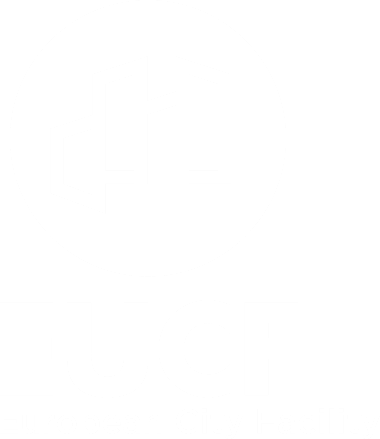 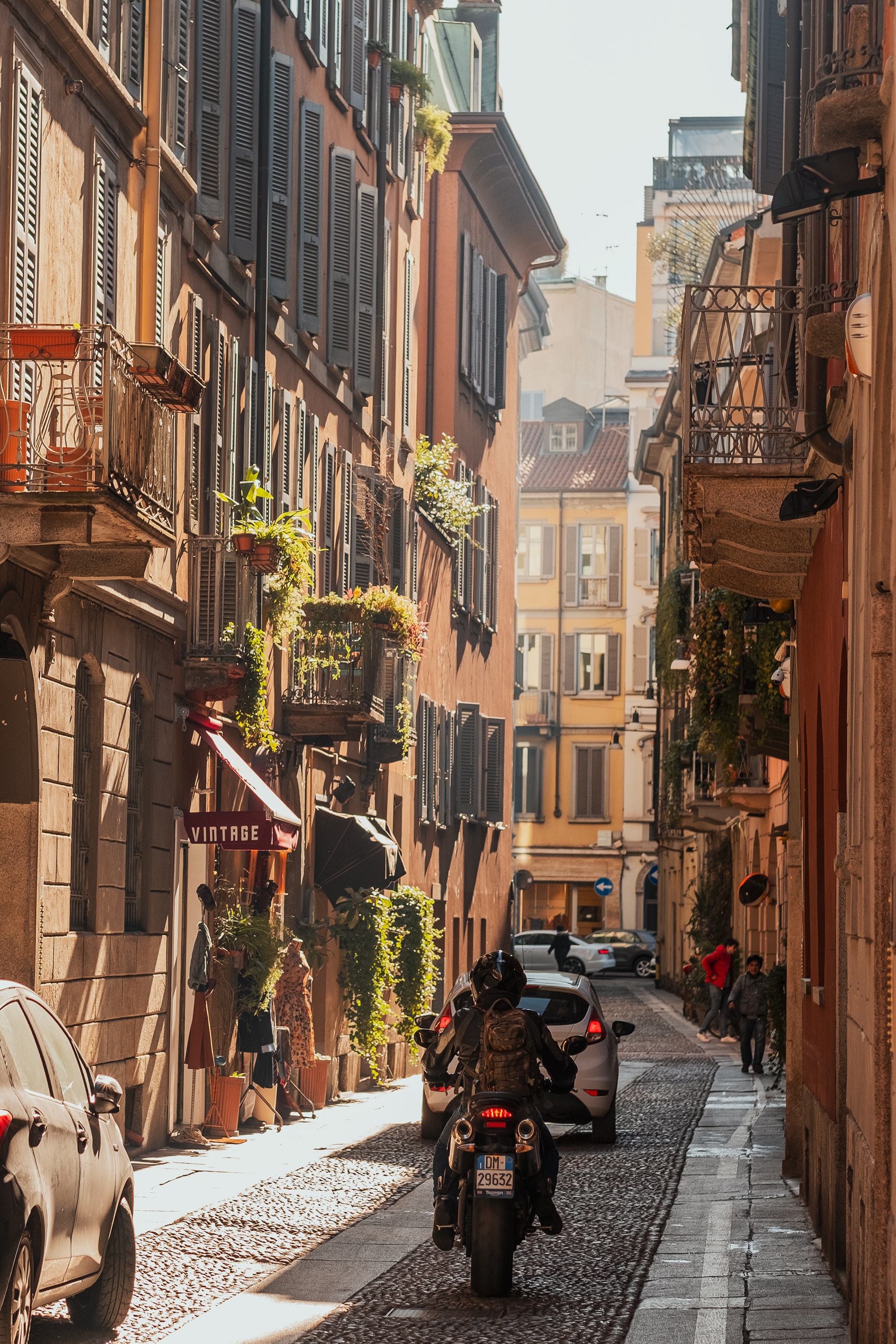 EUCF kasusaaja nimi INVESTEERIMISKAVA NIMETUSKUU/AASTAKontaktinformatsioonKavandatava investeeringuplaani kirjeldus Projekt 1 LisadEUCF kasusaaja kontaktandmed Palun pange tähele, et investeerimisplaani vormis toodud kontaktandmed peavad vastama EUCF veebisaidi kasutaja vaate investeerimisplaani kokkuvõttes toodud kontaktandmetele  EUCF kasusaaja kontaktandmed Palun pange tähele, et investeerimisplaani vormis toodud kontaktandmed peavad vastama EUCF veebisaidi kasutaja vaate investeerimisplaani kokkuvõttes toodud kontaktandmetele  Omavalitsuse/kohaliku asutuse, omavalitsusi/kohalikke asutusi koondava organisatsiooni või ühenduse nimi Taotluse-ID (sama, mis on EUCF veebikeskkonas kasutaja vaates)Omavalitsust/kohalikku asutust, omavalitsusi/kohalikke asutusi koondavat organisatsiooni või ühendust esindava kontaktisiku nimi Organisatsioon Investeeringuplaani väljatöötamise eest vastutav juriidiline isik Osakond Käibemaksukohuslase number)Investeeringuplaani väljatöötamise eest vastutava juriidilise isiku käibemaksukohuslase number Tänav, majanumber Postiindeks, linna/ asutusüksuse nimi /maakond Riik Kontakttelefon Omavalitsust/kohalikku asutust, omavalitsusi/kohalikke asutusi koondavat organisatsiooni või ühendust esindava kontaktisiku e-posti aadress Nõustamis- (või samaväärne) tugi Vajadusel esitage investeeringuplaani väljatöötamist toetava konsultatsioonifirma (või samaväärse) kontaktandmed, sealhulgas kontaktisiku nimi, ettevõte ja e-posti aadress. Kavandatavast investeeringuplaanist  Kavandatavast investeeringuplaanist  Kavandatavast investeeringuplaanist  Kavandatavast investeeringuplaanist  Kavandatavast investeeringuplaanist  Investeeringuplaani elluviimise koht (kohad)Investeeringuplaani elluviimise koht (kohad)Investeeringuplaani elluviimise koht (kohad)Investeeringuplaani elluviimise koht (kohad)Investeeringuplaani elluviimise koht (kohad)Riik Riik Riik Palun märkige riik, kus kavandatav investeeriminguplaan ellu viiakse Palun märkige riik, kus kavandatav investeeriminguplaan ellu viiakse Omavalitsus Omavalitsus Omavalitsus Palun märkige omavalitsusüksus(ed), kus kavandatav investeeriminguplaan ellu viiakse Palun märkige omavalitsusüksus(ed), kus kavandatav investeeriminguplaan ellu viiakse Kestvus Kestvus Kestvus Kestvus Kestvus Investeeringuplaani käivitumine Investeeringuplaani käivitumine Investeeringuplaani käivitumine KUU / AASTA (Kui kavandatavas investeeringuplaanis on ette nähtud erinevaid projekte, võtke arvesse projekti varaseimat alguskuupäeva)KUU / AASTA (Kui kavandatavas investeeringuplaanis on ette nähtud erinevaid projekte, võtke arvesse projekti varaseimat alguskuupäeva)Investeeringiplaani lõpp-tähtaegInvesteeringiplaani lõpp-tähtaegInvesteeringiplaani lõpp-tähtaegKUU / AASTA (Kui kavandatavas investeeringuplaanis on ette nähtud erinevaid projekte, võtke arvesse projekti viimast lõpp-kuupäeva)KUU / AASTA (Kui kavandatavas investeeringuplaanis on ette nähtud erinevaid projekte, võtke arvesse projekti viimast lõpp-kuupäeva)Investeeringuplaani kirjeldus  Investeeringuplaani kirjeldus  Investeeringuplaani kirjeldus  Investeeringuplaani kirjeldus  Investeeringuplaani kirjeldus  Palun kirjeldage lühidalt kavandatava investeeringuplaani põhielemendid. (umbes 1000 tähemärki) Näide:Kavandatava investeeringukontseptsiooni eesmärgiks on XX valla XX munitsipaalomandis olevate elamute renoveerimine, et suurendada energiatõhusust ja taastuvenergia tootmist läbi hoonete integreeritud PV-paneelide paigaldamise. See renoveerimisprogramm on osa XX omavalitsuse strateegiast muutuda 2050. aastaks kliimaneutraalseks ning seda plaanitakse ellu viia koostöös kohaliku omavalitsuse, ESCO XX-ga, kes vastutab energiasäästumeetmete (nt asendamine) kavandamise ja paigaldamise eest. kütte- ja jahutussüsteemide uuendamine ning valgustussüsteemi uuendamine tõhusamate lahendusteni. Renoveerimisprogrammi juhib valla haldusalasse kuuluv XX osakond ja selle investeeringu kogumaht on XX eurot. Rakendamine peaks algama 2023. aasta sügisel.Palun kirjeldage lühidalt kavandatava investeeringuplaani põhielemendid. (umbes 1000 tähemärki) Näide:Kavandatava investeeringukontseptsiooni eesmärgiks on XX valla XX munitsipaalomandis olevate elamute renoveerimine, et suurendada energiatõhusust ja taastuvenergia tootmist läbi hoonete integreeritud PV-paneelide paigaldamise. See renoveerimisprogramm on osa XX omavalitsuse strateegiast muutuda 2050. aastaks kliimaneutraalseks ning seda plaanitakse ellu viia koostöös kohaliku omavalitsuse, ESCO XX-ga, kes vastutab energiasäästumeetmete (nt asendamine) kavandamise ja paigaldamise eest. kütte- ja jahutussüsteemide uuendamine ning valgustussüsteemi uuendamine tõhusamate lahendusteni. Renoveerimisprogrammi juhib valla haldusalasse kuuluv XX osakond ja selle investeeringu kogumaht on XX eurot. Rakendamine peaks algama 2023. aasta sügisel.Palun kirjeldage lühidalt kavandatava investeeringuplaani põhielemendid. (umbes 1000 tähemärki) Näide:Kavandatava investeeringukontseptsiooni eesmärgiks on XX valla XX munitsipaalomandis olevate elamute renoveerimine, et suurendada energiatõhusust ja taastuvenergia tootmist läbi hoonete integreeritud PV-paneelide paigaldamise. See renoveerimisprogramm on osa XX omavalitsuse strateegiast muutuda 2050. aastaks kliimaneutraalseks ning seda plaanitakse ellu viia koostöös kohaliku omavalitsuse, ESCO XX-ga, kes vastutab energiasäästumeetmete (nt asendamine) kavandamise ja paigaldamise eest. kütte- ja jahutussüsteemide uuendamine ning valgustussüsteemi uuendamine tõhusamate lahendusteni. Renoveerimisprogrammi juhib valla haldusalasse kuuluv XX osakond ja selle investeeringu kogumaht on XX eurot. Rakendamine peaks algama 2023. aasta sügisel.Palun kirjeldage lühidalt kavandatava investeeringuplaani põhielemendid. (umbes 1000 tähemärki) Näide:Kavandatava investeeringukontseptsiooni eesmärgiks on XX valla XX munitsipaalomandis olevate elamute renoveerimine, et suurendada energiatõhusust ja taastuvenergia tootmist läbi hoonete integreeritud PV-paneelide paigaldamise. See renoveerimisprogramm on osa XX omavalitsuse strateegiast muutuda 2050. aastaks kliimaneutraalseks ning seda plaanitakse ellu viia koostöös kohaliku omavalitsuse, ESCO XX-ga, kes vastutab energiasäästumeetmete (nt asendamine) kavandamise ja paigaldamise eest. kütte- ja jahutussüsteemide uuendamine ning valgustussüsteemi uuendamine tõhusamate lahendusteni. Renoveerimisprogrammi juhib valla haldusalasse kuuluv XX osakond ja selle investeeringu kogumaht on XX eurot. Rakendamine peaks algama 2023. aasta sügisel.Palun kirjeldage lühidalt kavandatava investeeringuplaani põhielemendid. (umbes 1000 tähemärki) Näide:Kavandatava investeeringukontseptsiooni eesmärgiks on XX valla XX munitsipaalomandis olevate elamute renoveerimine, et suurendada energiatõhusust ja taastuvenergia tootmist läbi hoonete integreeritud PV-paneelide paigaldamise. See renoveerimisprogramm on osa XX omavalitsuse strateegiast muutuda 2050. aastaks kliimaneutraalseks ning seda plaanitakse ellu viia koostöös kohaliku omavalitsuse, ESCO XX-ga, kes vastutab energiasäästumeetmete (nt asendamine) kavandamise ja paigaldamise eest. kütte- ja jahutussüsteemide uuendamine ning valgustussüsteemi uuendamine tõhusamate lahendusteni. Renoveerimisprogrammi juhib valla haldusalasse kuuluv XX osakond ja selle investeeringu kogumaht on XX eurot. Rakendamine peaks algama 2023. aasta sügisel.Kavandatava investeeringuplaani eesmärgid Kavandatava investeeringuplaani eesmärgid Kavandatava investeeringuplaani eesmärgid Kavandatava investeeringuplaani eesmärgid Kavandatava investeeringuplaani eesmärgid Palun tehke kokkuvõte üld- ja konkreetsetest eesmärkidest, mida kavandatava investeeringuplaani väljatöötamise ja elluviimisega saavutada. Näide:Kavandatava investeeringuplaani üldeesmärk on aidata kaasa …. valla säästva energia ja heitkoguste vähendamise eesmärkide saavutamisele, et saavutada aastaks 2050 kliimaneutraalsus, Keskendudes omavalitsusele kuuluvate elamute renoveerimisele. Kavandatava investeerimiskontseptsiooni konkreetsed eesmärgid on:• Energiatarbimise vähendamine munitsipaalomandis olevate elamute energiatõhususe meetmete rakendamise ja PV-süsteemide hoonete integreerimise kaudu XX GWh-lt XX GWh-ni aastas;• Vallale kuuluva elamufondi kasvuhoonegaaside heitkoguste vähendamine vallas XX tCO2eq/y;• Munitsipaalelamute elanike elamistingimuste parandamine ja energiaarvete vähendamine;• Teadlikkuse tõstmise kampaaniate väljatöötamine ja elluviimine projektiga hõlmatud munitsipaalomandis olevate hoonete üürnikega ning nende kampaaniate tulemuste ekstrapoleerimine teistele hoonetele;• Kavandatava investeeringukontseptsiooni suurendamine eesmärgiga renoveerida 2040. aastaks veel XX munitsipaalomandis olevat elamut;Palun tehke kokkuvõte üld- ja konkreetsetest eesmärkidest, mida kavandatava investeeringuplaani väljatöötamise ja elluviimisega saavutada. Näide:Kavandatava investeeringuplaani üldeesmärk on aidata kaasa …. valla säästva energia ja heitkoguste vähendamise eesmärkide saavutamisele, et saavutada aastaks 2050 kliimaneutraalsus, Keskendudes omavalitsusele kuuluvate elamute renoveerimisele. Kavandatava investeerimiskontseptsiooni konkreetsed eesmärgid on:• Energiatarbimise vähendamine munitsipaalomandis olevate elamute energiatõhususe meetmete rakendamise ja PV-süsteemide hoonete integreerimise kaudu XX GWh-lt XX GWh-ni aastas;• Vallale kuuluva elamufondi kasvuhoonegaaside heitkoguste vähendamine vallas XX tCO2eq/y;• Munitsipaalelamute elanike elamistingimuste parandamine ja energiaarvete vähendamine;• Teadlikkuse tõstmise kampaaniate väljatöötamine ja elluviimine projektiga hõlmatud munitsipaalomandis olevate hoonete üürnikega ning nende kampaaniate tulemuste ekstrapoleerimine teistele hoonetele;• Kavandatava investeeringukontseptsiooni suurendamine eesmärgiga renoveerida 2040. aastaks veel XX munitsipaalomandis olevat elamut;Palun tehke kokkuvõte üld- ja konkreetsetest eesmärkidest, mida kavandatava investeeringuplaani väljatöötamise ja elluviimisega saavutada. Näide:Kavandatava investeeringuplaani üldeesmärk on aidata kaasa …. valla säästva energia ja heitkoguste vähendamise eesmärkide saavutamisele, et saavutada aastaks 2050 kliimaneutraalsus, Keskendudes omavalitsusele kuuluvate elamute renoveerimisele. Kavandatava investeerimiskontseptsiooni konkreetsed eesmärgid on:• Energiatarbimise vähendamine munitsipaalomandis olevate elamute energiatõhususe meetmete rakendamise ja PV-süsteemide hoonete integreerimise kaudu XX GWh-lt XX GWh-ni aastas;• Vallale kuuluva elamufondi kasvuhoonegaaside heitkoguste vähendamine vallas XX tCO2eq/y;• Munitsipaalelamute elanike elamistingimuste parandamine ja energiaarvete vähendamine;• Teadlikkuse tõstmise kampaaniate väljatöötamine ja elluviimine projektiga hõlmatud munitsipaalomandis olevate hoonete üürnikega ning nende kampaaniate tulemuste ekstrapoleerimine teistele hoonetele;• Kavandatava investeeringukontseptsiooni suurendamine eesmärgiga renoveerida 2040. aastaks veel XX munitsipaalomandis olevat elamut;Palun tehke kokkuvõte üld- ja konkreetsetest eesmärkidest, mida kavandatava investeeringuplaani väljatöötamise ja elluviimisega saavutada. Näide:Kavandatava investeeringuplaani üldeesmärk on aidata kaasa …. valla säästva energia ja heitkoguste vähendamise eesmärkide saavutamisele, et saavutada aastaks 2050 kliimaneutraalsus, Keskendudes omavalitsusele kuuluvate elamute renoveerimisele. Kavandatava investeerimiskontseptsiooni konkreetsed eesmärgid on:• Energiatarbimise vähendamine munitsipaalomandis olevate elamute energiatõhususe meetmete rakendamise ja PV-süsteemide hoonete integreerimise kaudu XX GWh-lt XX GWh-ni aastas;• Vallale kuuluva elamufondi kasvuhoonegaaside heitkoguste vähendamine vallas XX tCO2eq/y;• Munitsipaalelamute elanike elamistingimuste parandamine ja energiaarvete vähendamine;• Teadlikkuse tõstmise kampaaniate väljatöötamine ja elluviimine projektiga hõlmatud munitsipaalomandis olevate hoonete üürnikega ning nende kampaaniate tulemuste ekstrapoleerimine teistele hoonetele;• Kavandatava investeeringukontseptsiooni suurendamine eesmärgiga renoveerida 2040. aastaks veel XX munitsipaalomandis olevat elamut;Palun tehke kokkuvõte üld- ja konkreetsetest eesmärkidest, mida kavandatava investeeringuplaani väljatöötamise ja elluviimisega saavutada. Näide:Kavandatava investeeringuplaani üldeesmärk on aidata kaasa …. valla säästva energia ja heitkoguste vähendamise eesmärkide saavutamisele, et saavutada aastaks 2050 kliimaneutraalsus, Keskendudes omavalitsusele kuuluvate elamute renoveerimisele. Kavandatava investeerimiskontseptsiooni konkreetsed eesmärgid on:• Energiatarbimise vähendamine munitsipaalomandis olevate elamute energiatõhususe meetmete rakendamise ja PV-süsteemide hoonete integreerimise kaudu XX GWh-lt XX GWh-ni aastas;• Vallale kuuluva elamufondi kasvuhoonegaaside heitkoguste vähendamine vallas XX tCO2eq/y;• Munitsipaalelamute elanike elamistingimuste parandamine ja energiaarvete vähendamine;• Teadlikkuse tõstmise kampaaniate väljatöötamine ja elluviimine projektiga hõlmatud munitsipaalomandis olevate hoonete üürnikega ning nende kampaaniate tulemuste ekstrapoleerimine teistele hoonetele;• Kavandatava investeeringukontseptsiooni suurendamine eesmärgiga renoveerida 2040. aastaks veel XX munitsipaalomandis olevat elamut;Investeeringuplaani üldine taust, kontekst ja põhjendus  Investeeringuplaani üldine taust, kontekst ja põhjendus  Investeeringuplaani üldine taust, kontekst ja põhjendus  Investeeringuplaani üldine taust, kontekst ja põhjendus  Investeeringuplaani üldine taust, kontekst ja põhjendus  Palun kirjeldage kavandatud investeeringuplaani üldist konteksti ja põhjendust. Kirjeldus peaks sisaldama selliseid elemente nagu:• kavandatava investeeringuplaani väljatöötamise ja elluviimise üldised raamtingimused, sealhulgas asjakohane teave ja statistika rakenduspiirkonna ja selle elanikkonna kohta;• investeeringuplaanile kohaldatav asjakohane poliitiline raamistik, sealhulgas poliitilised eesmärgid ja kohustused (nt kehtestatud SECAPis või muus kohalikus kliima- ja/või energiakavas);• sotsiaalne kontekst, milles investeeringuplaani välja töötatakse ja rakendatakse, tuues vajaduse korral välja kaasatud kogukondade peamised eripärad.• muud potentsiaalselt asjakohased juhtiva(te) organisatsiooni(de) kohalikud projektid, mis peaksid toimuma paralleelselt kavandatud investeeringuplaaniga ning mis täiendavad tema tegevusi ja eesmärke, kui see on asjakohaneToetavad dokumendid käesoleva jaotise tarbeks: SECAP või muu kohalik kliima- ja/või energiakava, muud asjakohased kohalikud/regionaalsed strateegiad ja plaanid, aruanded ja statistika rakenduspiirkonna kohta, lisateave muude asjakohaste kohalike projektide kohta (aruanded, brošüürid, jne.)Palun kirjeldage kavandatud investeeringuplaani üldist konteksti ja põhjendust. Kirjeldus peaks sisaldama selliseid elemente nagu:• kavandatava investeeringuplaani väljatöötamise ja elluviimise üldised raamtingimused, sealhulgas asjakohane teave ja statistika rakenduspiirkonna ja selle elanikkonna kohta;• investeeringuplaanile kohaldatav asjakohane poliitiline raamistik, sealhulgas poliitilised eesmärgid ja kohustused (nt kehtestatud SECAPis või muus kohalikus kliima- ja/või energiakavas);• sotsiaalne kontekst, milles investeeringuplaani välja töötatakse ja rakendatakse, tuues vajaduse korral välja kaasatud kogukondade peamised eripärad.• muud potentsiaalselt asjakohased juhtiva(te) organisatsiooni(de) kohalikud projektid, mis peaksid toimuma paralleelselt kavandatud investeeringuplaaniga ning mis täiendavad tema tegevusi ja eesmärke, kui see on asjakohaneToetavad dokumendid käesoleva jaotise tarbeks: SECAP või muu kohalik kliima- ja/või energiakava, muud asjakohased kohalikud/regionaalsed strateegiad ja plaanid, aruanded ja statistika rakenduspiirkonna kohta, lisateave muude asjakohaste kohalike projektide kohta (aruanded, brošüürid, jne.)Palun kirjeldage kavandatud investeeringuplaani üldist konteksti ja põhjendust. Kirjeldus peaks sisaldama selliseid elemente nagu:• kavandatava investeeringuplaani väljatöötamise ja elluviimise üldised raamtingimused, sealhulgas asjakohane teave ja statistika rakenduspiirkonna ja selle elanikkonna kohta;• investeeringuplaanile kohaldatav asjakohane poliitiline raamistik, sealhulgas poliitilised eesmärgid ja kohustused (nt kehtestatud SECAPis või muus kohalikus kliima- ja/või energiakavas);• sotsiaalne kontekst, milles investeeringuplaani välja töötatakse ja rakendatakse, tuues vajaduse korral välja kaasatud kogukondade peamised eripärad.• muud potentsiaalselt asjakohased juhtiva(te) organisatsiooni(de) kohalikud projektid, mis peaksid toimuma paralleelselt kavandatud investeeringuplaaniga ning mis täiendavad tema tegevusi ja eesmärke, kui see on asjakohaneToetavad dokumendid käesoleva jaotise tarbeks: SECAP või muu kohalik kliima- ja/või energiakava, muud asjakohased kohalikud/regionaalsed strateegiad ja plaanid, aruanded ja statistika rakenduspiirkonna kohta, lisateave muude asjakohaste kohalike projektide kohta (aruanded, brošüürid, jne.)Palun kirjeldage kavandatud investeeringuplaani üldist konteksti ja põhjendust. Kirjeldus peaks sisaldama selliseid elemente nagu:• kavandatava investeeringuplaani väljatöötamise ja elluviimise üldised raamtingimused, sealhulgas asjakohane teave ja statistika rakenduspiirkonna ja selle elanikkonna kohta;• investeeringuplaanile kohaldatav asjakohane poliitiline raamistik, sealhulgas poliitilised eesmärgid ja kohustused (nt kehtestatud SECAPis või muus kohalikus kliima- ja/või energiakavas);• sotsiaalne kontekst, milles investeeringuplaani välja töötatakse ja rakendatakse, tuues vajaduse korral välja kaasatud kogukondade peamised eripärad.• muud potentsiaalselt asjakohased juhtiva(te) organisatsiooni(de) kohalikud projektid, mis peaksid toimuma paralleelselt kavandatud investeeringuplaaniga ning mis täiendavad tema tegevusi ja eesmärke, kui see on asjakohaneToetavad dokumendid käesoleva jaotise tarbeks: SECAP või muu kohalik kliima- ja/või energiakava, muud asjakohased kohalikud/regionaalsed strateegiad ja plaanid, aruanded ja statistika rakenduspiirkonna kohta, lisateave muude asjakohaste kohalike projektide kohta (aruanded, brošüürid, jne.)Palun kirjeldage kavandatud investeeringuplaani üldist konteksti ja põhjendust. Kirjeldus peaks sisaldama selliseid elemente nagu:• kavandatava investeeringuplaani väljatöötamise ja elluviimise üldised raamtingimused, sealhulgas asjakohane teave ja statistika rakenduspiirkonna ja selle elanikkonna kohta;• investeeringuplaanile kohaldatav asjakohane poliitiline raamistik, sealhulgas poliitilised eesmärgid ja kohustused (nt kehtestatud SECAPis või muus kohalikus kliima- ja/või energiakavas);• sotsiaalne kontekst, milles investeeringuplaani välja töötatakse ja rakendatakse, tuues vajaduse korral välja kaasatud kogukondade peamised eripärad.• muud potentsiaalselt asjakohased juhtiva(te) organisatsiooni(de) kohalikud projektid, mis peaksid toimuma paralleelselt kavandatud investeeringuplaaniga ning mis täiendavad tema tegevusi ja eesmärke, kui see on asjakohaneToetavad dokumendid käesoleva jaotise tarbeks: SECAP või muu kohalik kliima- ja/või energiakava, muud asjakohased kohalikud/regionaalsed strateegiad ja plaanid, aruanded ja statistika rakenduspiirkonna kohta, lisateave muude asjakohaste kohalike projektide kohta (aruanded, brošüürid, jne.)Kavandatava investeeringuplaani eeldatava mõju mõõdikud Kavandatava investeeringuplaani eeldatava mõju mõõdikud Kavandatava investeeringuplaani eeldatava mõju mõõdikud Kavandatava investeeringuplaani eeldatava mõju mõõdikud Kavandatava investeeringuplaani eeldatava mõju mõõdikud Palun täitke allolev tabel investeeringuplaani eeldatavate mõjude kohta. Juhul kui on ette näha muid (sotsiaalseid, kliima-) mõjusid, siis täpsustage.Juhul, kui on investeeringuplaanis on kavandatud erinevad projektid, siis peavad alltoodud indikaatorid vastama kõigi projektide hinnanguliste indikaatorite (arvude) summale. Nende arvudeni viivad kavandatavad meetmed tuleb üksikasjalikult esitada iga kavandatava projekti jaotises „Kavandatud meetmete kirjeldus”. Investeerimisplaani kokkuvõttes EUCF veebisaidi kasutajatsoonis arvutatakse iga indikaatori investeeringukontseptsiooni koguarvud automaatselt iga kavandatava projekti jaoks loetletud kavandatud meetmete ja vastavate eeldatavate mõjude põhjal.Toetavad dokumendid käesoleva jaotise tarbeks:  energiaauditid; tehnilised analüüsid ja arvutuslogid eeldatavate energiasäästu mõjude, taastuvenergia tootmise ja välditud kasvuhoonegaaside heitkoguste kotha (sh sealhulgas asjakohased lähtetasemed, ümberarvestustegurid jne); planeeritavad uuringud ja analüüsid projekti mõjude tuvastamiseks.Palun täitke allolev tabel investeeringuplaani eeldatavate mõjude kohta. Juhul kui on ette näha muid (sotsiaalseid, kliima-) mõjusid, siis täpsustage.Juhul, kui on investeeringuplaanis on kavandatud erinevad projektid, siis peavad alltoodud indikaatorid vastama kõigi projektide hinnanguliste indikaatorite (arvude) summale. Nende arvudeni viivad kavandatavad meetmed tuleb üksikasjalikult esitada iga kavandatava projekti jaotises „Kavandatud meetmete kirjeldus”. Investeerimisplaani kokkuvõttes EUCF veebisaidi kasutajatsoonis arvutatakse iga indikaatori investeeringukontseptsiooni koguarvud automaatselt iga kavandatava projekti jaoks loetletud kavandatud meetmete ja vastavate eeldatavate mõjude põhjal.Toetavad dokumendid käesoleva jaotise tarbeks:  energiaauditid; tehnilised analüüsid ja arvutuslogid eeldatavate energiasäästu mõjude, taastuvenergia tootmise ja välditud kasvuhoonegaaside heitkoguste kotha (sh sealhulgas asjakohased lähtetasemed, ümberarvestustegurid jne); planeeritavad uuringud ja analüüsid projekti mõjude tuvastamiseks.Palun täitke allolev tabel investeeringuplaani eeldatavate mõjude kohta. Juhul kui on ette näha muid (sotsiaalseid, kliima-) mõjusid, siis täpsustage.Juhul, kui on investeeringuplaanis on kavandatud erinevad projektid, siis peavad alltoodud indikaatorid vastama kõigi projektide hinnanguliste indikaatorite (arvude) summale. Nende arvudeni viivad kavandatavad meetmed tuleb üksikasjalikult esitada iga kavandatava projekti jaotises „Kavandatud meetmete kirjeldus”. Investeerimisplaani kokkuvõttes EUCF veebisaidi kasutajatsoonis arvutatakse iga indikaatori investeeringukontseptsiooni koguarvud automaatselt iga kavandatava projekti jaoks loetletud kavandatud meetmete ja vastavate eeldatavate mõjude põhjal.Toetavad dokumendid käesoleva jaotise tarbeks:  energiaauditid; tehnilised analüüsid ja arvutuslogid eeldatavate energiasäästu mõjude, taastuvenergia tootmise ja välditud kasvuhoonegaaside heitkoguste kotha (sh sealhulgas asjakohased lähtetasemed, ümberarvestustegurid jne); planeeritavad uuringud ja analüüsid projekti mõjude tuvastamiseks.Palun täitke allolev tabel investeeringuplaani eeldatavate mõjude kohta. Juhul kui on ette näha muid (sotsiaalseid, kliima-) mõjusid, siis täpsustage.Juhul, kui on investeeringuplaanis on kavandatud erinevad projektid, siis peavad alltoodud indikaatorid vastama kõigi projektide hinnanguliste indikaatorite (arvude) summale. Nende arvudeni viivad kavandatavad meetmed tuleb üksikasjalikult esitada iga kavandatava projekti jaotises „Kavandatud meetmete kirjeldus”. Investeerimisplaani kokkuvõttes EUCF veebisaidi kasutajatsoonis arvutatakse iga indikaatori investeeringukontseptsiooni koguarvud automaatselt iga kavandatava projekti jaoks loetletud kavandatud meetmete ja vastavate eeldatavate mõjude põhjal.Toetavad dokumendid käesoleva jaotise tarbeks:  energiaauditid; tehnilised analüüsid ja arvutuslogid eeldatavate energiasäästu mõjude, taastuvenergia tootmise ja välditud kasvuhoonegaaside heitkoguste kotha (sh sealhulgas asjakohased lähtetasemed, ümberarvestustegurid jne); planeeritavad uuringud ja analüüsid projekti mõjude tuvastamiseks.Palun täitke allolev tabel investeeringuplaani eeldatavate mõjude kohta. Juhul kui on ette näha muid (sotsiaalseid, kliima-) mõjusid, siis täpsustage.Juhul, kui on investeeringuplaanis on kavandatud erinevad projektid, siis peavad alltoodud indikaatorid vastama kõigi projektide hinnanguliste indikaatorite (arvude) summale. Nende arvudeni viivad kavandatavad meetmed tuleb üksikasjalikult esitada iga kavandatava projekti jaotises „Kavandatud meetmete kirjeldus”. Investeerimisplaani kokkuvõttes EUCF veebisaidi kasutajatsoonis arvutatakse iga indikaatori investeeringukontseptsiooni koguarvud automaatselt iga kavandatava projekti jaoks loetletud kavandatud meetmete ja vastavate eeldatavate mõjude põhjal.Toetavad dokumendid käesoleva jaotise tarbeks:  energiaauditid; tehnilised analüüsid ja arvutuslogid eeldatavate energiasäästu mõjude, taastuvenergia tootmise ja välditud kasvuhoonegaaside heitkoguste kotha (sh sealhulgas asjakohased lähtetasemed, ümberarvestustegurid jne); planeeritavad uuringud ja analüüsid projekti mõjude tuvastamiseks.Mõju mõõdik Mõju mõõdik Investeeringuplaani oodatavad mõjud Investeeringuplaani oodatavad mõjud Ühik Välditud CO₂ heideVälditud CO₂ heideTonni Energiasääst  Energiasääst  kWhTaastuvenergia toodang (toodetud energia) Taastuvenergia toodang (toodetud energia) kWhEnergiasääst / toodetud energia Energiasääst / toodetud energia EURTöökohtade loomine Töökohtade loomine Töökohad Investeeringu maksumus Investeeringu maksumus EURKavandatava investeeringuplaani muud (sotsiaalsed, kliima-) mõjud Kavandatava investeeringuplaani muud (sotsiaalsed, kliima-) mõjud Kavandatava investeeringuplaani muud (sotsiaalsed, kliima-) mõjud Kavandatava investeeringuplaani muud (sotsiaalsed, kliima-) mõjud Kavandatava investeeringuplaani muud (sotsiaalsed, kliima-) mõjud nt. inimeste elu- ja töötingimuste parandamine, õhusaaste vähendamine, kohanemismeetmed, vee säästmine, ringmajandusse panustamine jne.nt. inimeste elu- ja töötingimuste parandamine, õhusaaste vähendamine, kohanemismeetmed, vee säästmine, ringmajandusse panustamine jne.nt. inimeste elu- ja töötingimuste parandamine, õhusaaste vähendamine, kohanemismeetmed, vee säästmine, ringmajandusse panustamine jne.nt. inimeste elu- ja töötingimuste parandamine, õhusaaste vähendamine, kohanemismeetmed, vee säästmine, ringmajandusse panustamine jne.nt. inimeste elu- ja töötingimuste parandamine, õhusaaste vähendamine, kohanemismeetmed, vee säästmine, ringmajandusse panustamine jne.Projektid Projektid Projektid Projektid Projektid Kui kavandatav investeeringuplaan sisaldab erinevaid väljatöötamise,  rakendamise ja rahastamise voogudega meetmeid,  saab need koondada erinevatesse projektidesse.• Projekt(id) viitavad suurema investeeringuplaani konkreetsetele komponentidele või alajaotistele, mis on eraldiseisvad ja juhitavad. Need on üldises kontseptsioonist väiksemad, rohkem keskendunud meetmete komplektid, millel on oma eesmärgid, tulemused, ressursid ja ajakava. Lisaks hinnatakse projekti investeeringukava raames individuaalselt, kui põhitegevuste/teenuste, kasusaajate, võtmepartnerite, väärtusahela, väärtuspakkumise, tulu- ja kuluvoogude ning võtmeressursside päritolu osas on olulisi erinevusi. Investeeringuplaani erinevate komponentide organiseerimine erinevatesse projektidesse aitab kaasa paremale koordineerimisele ja kontrollile ning ühtsemale rahastamisstruktuurile ja ressursside jaotusele.Palun märkige allolevas tabelis erinevad projektid, mida kavandatav investeerimiskontseptsioon hõlmab. Edasiste projektide jaoks saab vajadusel lisada ridu.Kui kõik kavandatavad meetmed on plaanis ühe projekti raames välja töötada, ellu viia ja rahastada, siis palun täitke “Projekti 1” all nõutav teave investeeringuplaani kui terviku kohta.Näited:• “Projekt 1”: munitsipaalelamute energiasäästlik renoveerimine XX naabrusesÜlevaade projektist 1: Projekt keskendub XX piirkonnas asuva XX munitsipaalelamu renoveerimisele, mis hõlmab kokku XX elamut. Projekti eesmärk on vähendada munitsipaalmajade elektritarbimist ja kasvuhoonegaaside heitkoguseid. Kavandatav projekt hõlmab asjaomastes hoonetes mitmeid tegevusi ( fassaadide soojustamine,  ebaefektiivsete küttesüsteemide asendamine efektiivsemaga ja hoonetele PV-süsteemide paigaldamist).Projekti väljatöötamist ja elluviimist korraldab XX vald. Projekti on kaasatud ka naabruskonnas asuvate majade omanikud, munitsipaalelemute üürnikud kui ka piirkonnas tegutsev kogukonnaühendusXX. Projekti kogumaksumus on XX eurot ja seda kaasrahastatakse kohalike ja riiklike fondide (nt XX ja XX) kombinatsioonist, samuti majaomanike panusest. Projekti elluviimisega on plaanis alustada MM-il. YYYY ja kestab XX kuud kuni valmimiseni.• “Projekt 2”: Energiasäästlik tänavavalgustus XX vallasÜlevaade projektist 2: Projekti eesmärk on minimeerida elektritarbimist ja avaliku valgustusega seotud kasvuhoonegaaside heitkoguseid XX vallas. Kavandatavad meetmed hõlmavad ebaefektiivsete elektripirnide asendamist LED-tehnoloogiaga tänavavalgustuses ja foorituledes ning taastuvate energiaallikate integreerimist valitud munitsipaalparkide tänavavalgustussüsteemidesse. Projekti esimene etapp keskendub XX naabruskonnale ja XX pargile. Järgmistes rakendamise etappides laiendatakse meetmeid ka teistele XX linnaosadele ja kokku XX munitsipaalparkidele. Projekti maksumus on XX eurot ja selle viib ellu omavalitsus koostöös energiateenuseid pakkuva ettevõttega XX, kombineerides rahastamisskeeme, sealhulgas energiatõhususe lepingut ja kohalikke fonde.Kui kavandatav investeeringuplaan sisaldab erinevaid väljatöötamise,  rakendamise ja rahastamise voogudega meetmeid,  saab need koondada erinevatesse projektidesse.• Projekt(id) viitavad suurema investeeringuplaani konkreetsetele komponentidele või alajaotistele, mis on eraldiseisvad ja juhitavad. Need on üldises kontseptsioonist väiksemad, rohkem keskendunud meetmete komplektid, millel on oma eesmärgid, tulemused, ressursid ja ajakava. Lisaks hinnatakse projekti investeeringukava raames individuaalselt, kui põhitegevuste/teenuste, kasusaajate, võtmepartnerite, väärtusahela, väärtuspakkumise, tulu- ja kuluvoogude ning võtmeressursside päritolu osas on olulisi erinevusi. Investeeringuplaani erinevate komponentide organiseerimine erinevatesse projektidesse aitab kaasa paremale koordineerimisele ja kontrollile ning ühtsemale rahastamisstruktuurile ja ressursside jaotusele.Palun märkige allolevas tabelis erinevad projektid, mida kavandatav investeerimiskontseptsioon hõlmab. Edasiste projektide jaoks saab vajadusel lisada ridu.Kui kõik kavandatavad meetmed on plaanis ühe projekti raames välja töötada, ellu viia ja rahastada, siis palun täitke “Projekti 1” all nõutav teave investeeringuplaani kui terviku kohta.Näited:• “Projekt 1”: munitsipaalelamute energiasäästlik renoveerimine XX naabrusesÜlevaade projektist 1: Projekt keskendub XX piirkonnas asuva XX munitsipaalelamu renoveerimisele, mis hõlmab kokku XX elamut. Projekti eesmärk on vähendada munitsipaalmajade elektritarbimist ja kasvuhoonegaaside heitkoguseid. Kavandatav projekt hõlmab asjaomastes hoonetes mitmeid tegevusi ( fassaadide soojustamine,  ebaefektiivsete küttesüsteemide asendamine efektiivsemaga ja hoonetele PV-süsteemide paigaldamist).Projekti väljatöötamist ja elluviimist korraldab XX vald. Projekti on kaasatud ka naabruskonnas asuvate majade omanikud, munitsipaalelemute üürnikud kui ka piirkonnas tegutsev kogukonnaühendusXX. Projekti kogumaksumus on XX eurot ja seda kaasrahastatakse kohalike ja riiklike fondide (nt XX ja XX) kombinatsioonist, samuti majaomanike panusest. Projekti elluviimisega on plaanis alustada MM-il. YYYY ja kestab XX kuud kuni valmimiseni.• “Projekt 2”: Energiasäästlik tänavavalgustus XX vallasÜlevaade projektist 2: Projekti eesmärk on minimeerida elektritarbimist ja avaliku valgustusega seotud kasvuhoonegaaside heitkoguseid XX vallas. Kavandatavad meetmed hõlmavad ebaefektiivsete elektripirnide asendamist LED-tehnoloogiaga tänavavalgustuses ja foorituledes ning taastuvate energiaallikate integreerimist valitud munitsipaalparkide tänavavalgustussüsteemidesse. Projekti esimene etapp keskendub XX naabruskonnale ja XX pargile. Järgmistes rakendamise etappides laiendatakse meetmeid ka teistele XX linnaosadele ja kokku XX munitsipaalparkidele. Projekti maksumus on XX eurot ja selle viib ellu omavalitsus koostöös energiateenuseid pakkuva ettevõttega XX, kombineerides rahastamisskeeme, sealhulgas energiatõhususe lepingut ja kohalikke fonde.Kui kavandatav investeeringuplaan sisaldab erinevaid väljatöötamise,  rakendamise ja rahastamise voogudega meetmeid,  saab need koondada erinevatesse projektidesse.• Projekt(id) viitavad suurema investeeringuplaani konkreetsetele komponentidele või alajaotistele, mis on eraldiseisvad ja juhitavad. Need on üldises kontseptsioonist väiksemad, rohkem keskendunud meetmete komplektid, millel on oma eesmärgid, tulemused, ressursid ja ajakava. Lisaks hinnatakse projekti investeeringukava raames individuaalselt, kui põhitegevuste/teenuste, kasusaajate, võtmepartnerite, väärtusahela, väärtuspakkumise, tulu- ja kuluvoogude ning võtmeressursside päritolu osas on olulisi erinevusi. Investeeringuplaani erinevate komponentide organiseerimine erinevatesse projektidesse aitab kaasa paremale koordineerimisele ja kontrollile ning ühtsemale rahastamisstruktuurile ja ressursside jaotusele.Palun märkige allolevas tabelis erinevad projektid, mida kavandatav investeerimiskontseptsioon hõlmab. Edasiste projektide jaoks saab vajadusel lisada ridu.Kui kõik kavandatavad meetmed on plaanis ühe projekti raames välja töötada, ellu viia ja rahastada, siis palun täitke “Projekti 1” all nõutav teave investeeringuplaani kui terviku kohta.Näited:• “Projekt 1”: munitsipaalelamute energiasäästlik renoveerimine XX naabrusesÜlevaade projektist 1: Projekt keskendub XX piirkonnas asuva XX munitsipaalelamu renoveerimisele, mis hõlmab kokku XX elamut. Projekti eesmärk on vähendada munitsipaalmajade elektritarbimist ja kasvuhoonegaaside heitkoguseid. Kavandatav projekt hõlmab asjaomastes hoonetes mitmeid tegevusi ( fassaadide soojustamine,  ebaefektiivsete küttesüsteemide asendamine efektiivsemaga ja hoonetele PV-süsteemide paigaldamist).Projekti väljatöötamist ja elluviimist korraldab XX vald. Projekti on kaasatud ka naabruskonnas asuvate majade omanikud, munitsipaalelemute üürnikud kui ka piirkonnas tegutsev kogukonnaühendusXX. Projekti kogumaksumus on XX eurot ja seda kaasrahastatakse kohalike ja riiklike fondide (nt XX ja XX) kombinatsioonist, samuti majaomanike panusest. Projekti elluviimisega on plaanis alustada MM-il. YYYY ja kestab XX kuud kuni valmimiseni.• “Projekt 2”: Energiasäästlik tänavavalgustus XX vallasÜlevaade projektist 2: Projekti eesmärk on minimeerida elektritarbimist ja avaliku valgustusega seotud kasvuhoonegaaside heitkoguseid XX vallas. Kavandatavad meetmed hõlmavad ebaefektiivsete elektripirnide asendamist LED-tehnoloogiaga tänavavalgustuses ja foorituledes ning taastuvate energiaallikate integreerimist valitud munitsipaalparkide tänavavalgustussüsteemidesse. Projekti esimene etapp keskendub XX naabruskonnale ja XX pargile. Järgmistes rakendamise etappides laiendatakse meetmeid ka teistele XX linnaosadele ja kokku XX munitsipaalparkidele. Projekti maksumus on XX eurot ja selle viib ellu omavalitsus koostöös energiateenuseid pakkuva ettevõttega XX, kombineerides rahastamisskeeme, sealhulgas energiatõhususe lepingut ja kohalikke fonde.Kui kavandatav investeeringuplaan sisaldab erinevaid väljatöötamise,  rakendamise ja rahastamise voogudega meetmeid,  saab need koondada erinevatesse projektidesse.• Projekt(id) viitavad suurema investeeringuplaani konkreetsetele komponentidele või alajaotistele, mis on eraldiseisvad ja juhitavad. Need on üldises kontseptsioonist väiksemad, rohkem keskendunud meetmete komplektid, millel on oma eesmärgid, tulemused, ressursid ja ajakava. Lisaks hinnatakse projekti investeeringukava raames individuaalselt, kui põhitegevuste/teenuste, kasusaajate, võtmepartnerite, väärtusahela, väärtuspakkumise, tulu- ja kuluvoogude ning võtmeressursside päritolu osas on olulisi erinevusi. Investeeringuplaani erinevate komponentide organiseerimine erinevatesse projektidesse aitab kaasa paremale koordineerimisele ja kontrollile ning ühtsemale rahastamisstruktuurile ja ressursside jaotusele.Palun märkige allolevas tabelis erinevad projektid, mida kavandatav investeerimiskontseptsioon hõlmab. Edasiste projektide jaoks saab vajadusel lisada ridu.Kui kõik kavandatavad meetmed on plaanis ühe projekti raames välja töötada, ellu viia ja rahastada, siis palun täitke “Projekti 1” all nõutav teave investeeringuplaani kui terviku kohta.Näited:• “Projekt 1”: munitsipaalelamute energiasäästlik renoveerimine XX naabrusesÜlevaade projektist 1: Projekt keskendub XX piirkonnas asuva XX munitsipaalelamu renoveerimisele, mis hõlmab kokku XX elamut. Projekti eesmärk on vähendada munitsipaalmajade elektritarbimist ja kasvuhoonegaaside heitkoguseid. Kavandatav projekt hõlmab asjaomastes hoonetes mitmeid tegevusi ( fassaadide soojustamine,  ebaefektiivsete küttesüsteemide asendamine efektiivsemaga ja hoonetele PV-süsteemide paigaldamist).Projekti väljatöötamist ja elluviimist korraldab XX vald. Projekti on kaasatud ka naabruskonnas asuvate majade omanikud, munitsipaalelemute üürnikud kui ka piirkonnas tegutsev kogukonnaühendusXX. Projekti kogumaksumus on XX eurot ja seda kaasrahastatakse kohalike ja riiklike fondide (nt XX ja XX) kombinatsioonist, samuti majaomanike panusest. Projekti elluviimisega on plaanis alustada MM-il. YYYY ja kestab XX kuud kuni valmimiseni.• “Projekt 2”: Energiasäästlik tänavavalgustus XX vallasÜlevaade projektist 2: Projekti eesmärk on minimeerida elektritarbimist ja avaliku valgustusega seotud kasvuhoonegaaside heitkoguseid XX vallas. Kavandatavad meetmed hõlmavad ebaefektiivsete elektripirnide asendamist LED-tehnoloogiaga tänavavalgustuses ja foorituledes ning taastuvate energiaallikate integreerimist valitud munitsipaalparkide tänavavalgustussüsteemidesse. Projekti esimene etapp keskendub XX naabruskonnale ja XX pargile. Järgmistes rakendamise etappides laiendatakse meetmeid ka teistele XX linnaosadele ja kokku XX munitsipaalparkidele. Projekti maksumus on XX eurot ja selle viib ellu omavalitsus koostöös energiateenuseid pakkuva ettevõttega XX, kombineerides rahastamisskeeme, sealhulgas energiatõhususe lepingut ja kohalikke fonde.Kui kavandatav investeeringuplaan sisaldab erinevaid väljatöötamise,  rakendamise ja rahastamise voogudega meetmeid,  saab need koondada erinevatesse projektidesse.• Projekt(id) viitavad suurema investeeringuplaani konkreetsetele komponentidele või alajaotistele, mis on eraldiseisvad ja juhitavad. Need on üldises kontseptsioonist väiksemad, rohkem keskendunud meetmete komplektid, millel on oma eesmärgid, tulemused, ressursid ja ajakava. Lisaks hinnatakse projekti investeeringukava raames individuaalselt, kui põhitegevuste/teenuste, kasusaajate, võtmepartnerite, väärtusahela, väärtuspakkumise, tulu- ja kuluvoogude ning võtmeressursside päritolu osas on olulisi erinevusi. Investeeringuplaani erinevate komponentide organiseerimine erinevatesse projektidesse aitab kaasa paremale koordineerimisele ja kontrollile ning ühtsemale rahastamisstruktuurile ja ressursside jaotusele.Palun märkige allolevas tabelis erinevad projektid, mida kavandatav investeerimiskontseptsioon hõlmab. Edasiste projektide jaoks saab vajadusel lisada ridu.Kui kõik kavandatavad meetmed on plaanis ühe projekti raames välja töötada, ellu viia ja rahastada, siis palun täitke “Projekti 1” all nõutav teave investeeringuplaani kui terviku kohta.Näited:• “Projekt 1”: munitsipaalelamute energiasäästlik renoveerimine XX naabrusesÜlevaade projektist 1: Projekt keskendub XX piirkonnas asuva XX munitsipaalelamu renoveerimisele, mis hõlmab kokku XX elamut. Projekti eesmärk on vähendada munitsipaalmajade elektritarbimist ja kasvuhoonegaaside heitkoguseid. Kavandatav projekt hõlmab asjaomastes hoonetes mitmeid tegevusi ( fassaadide soojustamine,  ebaefektiivsete küttesüsteemide asendamine efektiivsemaga ja hoonetele PV-süsteemide paigaldamist).Projekti väljatöötamist ja elluviimist korraldab XX vald. Projekti on kaasatud ka naabruskonnas asuvate majade omanikud, munitsipaalelemute üürnikud kui ka piirkonnas tegutsev kogukonnaühendusXX. Projekti kogumaksumus on XX eurot ja seda kaasrahastatakse kohalike ja riiklike fondide (nt XX ja XX) kombinatsioonist, samuti majaomanike panusest. Projekti elluviimisega on plaanis alustada MM-il. YYYY ja kestab XX kuud kuni valmimiseni.• “Projekt 2”: Energiasäästlik tänavavalgustus XX vallasÜlevaade projektist 2: Projekti eesmärk on minimeerida elektritarbimist ja avaliku valgustusega seotud kasvuhoonegaaside heitkoguseid XX vallas. Kavandatavad meetmed hõlmavad ebaefektiivsete elektripirnide asendamist LED-tehnoloogiaga tänavavalgustuses ja foorituledes ning taastuvate energiaallikate integreerimist valitud munitsipaalparkide tänavavalgustussüsteemidesse. Projekti esimene etapp keskendub XX naabruskonnale ja XX pargile. Järgmistes rakendamise etappides laiendatakse meetmeid ka teistele XX linnaosadele ja kokku XX munitsipaalparkidele. Projekti maksumus on XX eurot ja selle viib ellu omavalitsus koostöös energiateenuseid pakkuva ettevõttega XX, kombineerides rahastamisskeeme, sealhulgas energiatõhususe lepingut ja kohalikke fonde.Projekt 1 “Projekt 1” nimi “Projekt 1” nimi “Projekt 1” nimi “Projekt 1” nimi Projekt 1 ülevaade Esitage lühike ülevaade 1. projektist, sealhulgas selle peamistest eesmärkidest, juhtiv(ad) organisatsiooni(de)st, rakendamise ajakavast ja üldisest rahastamisstruktuurist.(umbes 1000 tähemärki)Esitage lühike ülevaade 1. projektist, sealhulgas selle peamistest eesmärkidest, juhtiv(ad) organisatsiooni(de)st, rakendamise ajakavast ja üldisest rahastamisstruktuurist.(umbes 1000 tähemärki)Esitage lühike ülevaade 1. projektist, sealhulgas selle peamistest eesmärkidest, juhtiv(ad) organisatsiooni(de)st, rakendamise ajakavast ja üldisest rahastamisstruktuurist.(umbes 1000 tähemärki)Esitage lühike ülevaade 1. projektist, sealhulgas selle peamistest eesmärkidest, juhtiv(ad) organisatsiooni(de)st, rakendamise ajakavast ja üldisest rahastamisstruktuurist.(umbes 1000 tähemärki)Projekt 2 “Projekt 2” nimetus “Projekt 2” nimetus “Projekt 2” nimetus “Projekt 2” nimetus Ülevaade Esitage lühike ülevaade 2. alam-projektist, sealhulgas selle peamistest eesmärkidest, juhtiv(ad) organisatsiooni(de)st, rakendamise ajakavast ja üldisest rahastamisstruktuurist.(umbes 1000 tähemärki)Esitage lühike ülevaade 2. alam-projektist, sealhulgas selle peamistest eesmärkidest, juhtiv(ad) organisatsiooni(de)st, rakendamise ajakavast ja üldisest rahastamisstruktuurist.(umbes 1000 tähemärki)Esitage lühike ülevaade 2. alam-projektist, sealhulgas selle peamistest eesmärkidest, juhtiv(ad) organisatsiooni(de)st, rakendamise ajakavast ja üldisest rahastamisstruktuurist.(umbes 1000 tähemärki)Esitage lühike ülevaade 2. alam-projektist, sealhulgas selle peamistest eesmärkidest, juhtiv(ad) organisatsiooni(de)st, rakendamise ajakavast ja üldisest rahastamisstruktuurist.(umbes 1000 tähemärki)Projekt 3 “Projekt 3” nimetus“Projekt 3” nimetus“Projekt 3” nimetus“Projekt 3” nimetusÜlevaade (Overview)Esitage lühike ülevaade 3. alam-projektist, sealhulgas selle peamistest eesmärkidest, juhtiv(ad) organisatsiooni(de)st, rakendamise ajakavast ja üldisest rahastamisstruktuurist.(umbes 1000 tähemärki)Esitage lühike ülevaade 3. alam-projektist, sealhulgas selle peamistest eesmärkidest, juhtiv(ad) organisatsiooni(de)st, rakendamise ajakavast ja üldisest rahastamisstruktuurist.(umbes 1000 tähemärki)Esitage lühike ülevaade 3. alam-projektist, sealhulgas selle peamistest eesmärkidest, juhtiv(ad) organisatsiooni(de)st, rakendamise ajakavast ja üldisest rahastamisstruktuurist.(umbes 1000 tähemärki)Esitage lühike ülevaade 3. alam-projektist, sealhulgas selle peamistest eesmärkidest, juhtiv(ad) organisatsiooni(de)st, rakendamise ajakavast ja üldisest rahastamisstruktuurist.(umbes 1000 tähemärki)Ülevaade – projekt 1  Ülevaade – projekt 1  Projekti asukoht (asukohad) Projekti asukoht (asukohad) Riik Märkige riik, kus kavandatav projekt ellu viiakse OmavalitsusPalun märkige omavalitsus(t)e nimi/nimed, kus kavandatav projekt ellu viiakse  Projekti kestvus Projekti kestvus Projekti algus KK/AASTA Tulude ja tegevuskulude algus KUU/AASTA Projekti lõpetamineKUU/AASTA Projekti kestvus aastat Projekti eesmärk Projekti eesmärk Kokkuvõte kavandatava projekti arendamise ja elluviimisega saavutatavatest üldistest- ja konkreetsetest eesmärkidest. Kokkuvõte kavandatava projekti arendamise ja elluviimisega saavutatavatest üldistest- ja konkreetsetest eesmärkidest. Kavandatavad tehnilised meetmedKavandatavad tehnilised meetmedPalun kirjeldage peamisi tehnilisi meetmeid ja tegevusi, mida projekti raames plaanitakse rakendada. Vajadusel viidata investeeringuplaani väljatöötamise käigus projektile teostatud tehnilisele analüüsile, nt. energiaauditite tulemused, sobivate tehnoloogiavõimaluste hindamine jne. Toetavad dokumendid käesoleva jaotise tarbeks:  Projekti jaoks tehtud energiaaudit(id), tehnoloogiavõimaluste analüüs,  tehniline analüüs, projekti teostatavusanalüüs vms jnePalun kirjeldage peamisi tehnilisi meetmeid ja tegevusi, mida projekti raames plaanitakse rakendada. Vajadusel viidata investeeringuplaani väljatöötamise käigus projektile teostatud tehnilisele analüüsile, nt. energiaauditite tulemused, sobivate tehnoloogiavõimaluste hindamine jne. Toetavad dokumendid käesoleva jaotise tarbeks:  Projekti jaoks tehtud energiaaudit(id), tehnoloogiavõimaluste analüüs,  tehniline analüüs, projekti teostatavusanalüüs vms jneTuruanalüüs ja barjäärid Turuanalüüs ja barjäärid Palun kirjeldage:- asjakohaseid turutingimusi ja potentsiaalseid konkurente, kes taotlevad kavandatavat projekti;- projektiga seotud üldiseid turutõkkeid ja takistusi ning nende ületamise võimalusi.Toetavad dokumendid käesoleva jaotise tarbeks: turu-uuringud, kliendianalüüsid, valikute modelleerimine, kavandatava investeerimisprojekti jaoks läbiviidud SWOT analüüsid jne.Palun kirjeldage:- asjakohaseid turutingimusi ja potentsiaalseid konkurente, kes taotlevad kavandatavat projekti;- projektiga seotud üldiseid turutõkkeid ja takistusi ning nende ületamise võimalusi.Toetavad dokumendid käesoleva jaotise tarbeks: turu-uuringud, kliendianalüüsid, valikute modelleerimine, kavandatava investeerimisprojekti jaoks läbiviidud SWOT analüüsid jne.Kavandatava investeerimisprojekti korratavus ja/või skaleeritavus Kavandatava investeerimisprojekti korratavus ja/või skaleeritavus Palun kirjeldage, kuidas projekti saab teistes kontekstides korrata ja/või kuidas seda on võimalik rakenduspiirkonnas skaleerida, tuues esile potentsiaalsed partnerid, keda saab kaasata, ja viidates:- projekti korratavuse (replikatsiooni) võimalus kohalikus omavalitsuses / omavalitsuste ühenduses või omavalituse asutuses- projekti võimalik laiendamine, kaasates täiendavaid organisatsioone; ja/või- projekti potentsiaalne/kavandatud kordamine teiste poolt erinevates kontekstides.Palun kirjeldage, kuidas projekti saab teistes kontekstides korrata ja/või kuidas seda on võimalik rakenduspiirkonnas skaleerida, tuues esile potentsiaalsed partnerid, keda saab kaasata, ja viidates:- projekti korratavuse (replikatsiooni) võimalus kohalikus omavalitsuses / omavalitsuste ühenduses või omavalituse asutuses- projekti võimalik laiendamine, kaasates täiendavaid organisatsioone; ja/või- projekti potentsiaalne/kavandatud kordamine teiste poolt erinevates kontekstides.Kavandatavate meetmete/tegevuste kirjeldus Kavandatavate meetmete/tegevuste kirjeldus Kavandatavate meetmete/tegevuste kirjeldus Kavandatavate meetmete/tegevuste kirjeldus Kavandatavate meetmete/tegevuste kirjeldus Kavandatavate meetmete/tegevuste kirjeldus Kavandatavate meetmete/tegevuste kirjeldus Kavandatavate meetmete/tegevuste kirjeldus Kavandatavate meetmete/tegevuste kirjeldus Kavandatavate meetmete/tegevuste kirjeldus Palume allolevas tabelis kokku võtta kavandatava projekti raames elluviidavad meetmed, tuues iga üksiku meetme puhul välja vastava välja investeeringust tuleneva, arvutusliku energiasäästu ja/või taastuvenergia tootmise, välditud CO2 emissiooni ja investeeringu kogumaksumuse.• Kavandatavad meetmed viitavad kavandatava projekti raames elluviidavatele tegevustele, mille eesmärk on avaldada mõju energiasäästu ja taastuvenergia tootmise osas. Näiteks ehitussektoris võivad potentsiaalsed kavandatavad meetmed hõlmata välisseinte, katuse ja keldri soojustamist, akende vahetamist, ebaefektiivsete kütte- ja jahutussüsteemide väljavahetamist, olemasolevate seadmete ja taotlejate uuendamist ning taastuvenergia integreerimist. tehnoloogiaid. Täpsemat infot iga meetme kohta saab vajadusel esitada veerus “Kavandatava meetme kirjeldus”.• Planeeritava investeerimisvaldkonna (investment sector) iga meetme kohta saab valida vastava veeru rippmenüüst. Iga investeerimisvaldkonna üksikasjalik kirjeldus ja potentsiaalsete kavandatavate meetmete näited on esitatud EUCF suunistes abisaajatele.• Oodatavad mõjud energiasäästu ja/või taastuvenergia tootmise osas tuleb vastavates veergudes esitada kWh-des. Oodatavad mõjud välditud CO2 heitkoguste osas tuleb vastavas veerus esitada tonnides. Erinevate eeldatavate mõjude summa tuleb märkida tabeli viimasele reale.• Investeerimiskulud viitavad iga üksiku meetme elluviimiseks vajalikule kapitalile. Kulud tuleb esitada eurodes ja kogusumma märkida tabeli viimasel real.Toetavad dokumendid käesoleva jaotise tarbeks: tehnilised analüüsid ja uuringud koos asjakohaste eelduste, lähtetasemete ja arvutuskäikudega eeldatavate mõjude  sh energiasäästu, taastuvenergia tootmise ja välditud kasvuhoonegaaside heitkoguste kotha jne; Finantsplaan, turuviited ja hinnangud investeerimiskulude kohta. Uuringud ja analüüsid projekti edasiste mõjude tuvastamiseksPalume allolevas tabelis kokku võtta kavandatava projekti raames elluviidavad meetmed, tuues iga üksiku meetme puhul välja vastava välja investeeringust tuleneva, arvutusliku energiasäästu ja/või taastuvenergia tootmise, välditud CO2 emissiooni ja investeeringu kogumaksumuse.• Kavandatavad meetmed viitavad kavandatava projekti raames elluviidavatele tegevustele, mille eesmärk on avaldada mõju energiasäästu ja taastuvenergia tootmise osas. Näiteks ehitussektoris võivad potentsiaalsed kavandatavad meetmed hõlmata välisseinte, katuse ja keldri soojustamist, akende vahetamist, ebaefektiivsete kütte- ja jahutussüsteemide väljavahetamist, olemasolevate seadmete ja taotlejate uuendamist ning taastuvenergia integreerimist. tehnoloogiaid. Täpsemat infot iga meetme kohta saab vajadusel esitada veerus “Kavandatava meetme kirjeldus”.• Planeeritava investeerimisvaldkonna (investment sector) iga meetme kohta saab valida vastava veeru rippmenüüst. Iga investeerimisvaldkonna üksikasjalik kirjeldus ja potentsiaalsete kavandatavate meetmete näited on esitatud EUCF suunistes abisaajatele.• Oodatavad mõjud energiasäästu ja/või taastuvenergia tootmise osas tuleb vastavates veergudes esitada kWh-des. Oodatavad mõjud välditud CO2 heitkoguste osas tuleb vastavas veerus esitada tonnides. Erinevate eeldatavate mõjude summa tuleb märkida tabeli viimasele reale.• Investeerimiskulud viitavad iga üksiku meetme elluviimiseks vajalikule kapitalile. Kulud tuleb esitada eurodes ja kogusumma märkida tabeli viimasel real.Toetavad dokumendid käesoleva jaotise tarbeks: tehnilised analüüsid ja uuringud koos asjakohaste eelduste, lähtetasemete ja arvutuskäikudega eeldatavate mõjude  sh energiasäästu, taastuvenergia tootmise ja välditud kasvuhoonegaaside heitkoguste kotha jne; Finantsplaan, turuviited ja hinnangud investeerimiskulude kohta. Uuringud ja analüüsid projekti edasiste mõjude tuvastamiseksPalume allolevas tabelis kokku võtta kavandatava projekti raames elluviidavad meetmed, tuues iga üksiku meetme puhul välja vastava välja investeeringust tuleneva, arvutusliku energiasäästu ja/või taastuvenergia tootmise, välditud CO2 emissiooni ja investeeringu kogumaksumuse.• Kavandatavad meetmed viitavad kavandatava projekti raames elluviidavatele tegevustele, mille eesmärk on avaldada mõju energiasäästu ja taastuvenergia tootmise osas. Näiteks ehitussektoris võivad potentsiaalsed kavandatavad meetmed hõlmata välisseinte, katuse ja keldri soojustamist, akende vahetamist, ebaefektiivsete kütte- ja jahutussüsteemide väljavahetamist, olemasolevate seadmete ja taotlejate uuendamist ning taastuvenergia integreerimist. tehnoloogiaid. Täpsemat infot iga meetme kohta saab vajadusel esitada veerus “Kavandatava meetme kirjeldus”.• Planeeritava investeerimisvaldkonna (investment sector) iga meetme kohta saab valida vastava veeru rippmenüüst. Iga investeerimisvaldkonna üksikasjalik kirjeldus ja potentsiaalsete kavandatavate meetmete näited on esitatud EUCF suunistes abisaajatele.• Oodatavad mõjud energiasäästu ja/või taastuvenergia tootmise osas tuleb vastavates veergudes esitada kWh-des. Oodatavad mõjud välditud CO2 heitkoguste osas tuleb vastavas veerus esitada tonnides. Erinevate eeldatavate mõjude summa tuleb märkida tabeli viimasele reale.• Investeerimiskulud viitavad iga üksiku meetme elluviimiseks vajalikule kapitalile. Kulud tuleb esitada eurodes ja kogusumma märkida tabeli viimasel real.Toetavad dokumendid käesoleva jaotise tarbeks: tehnilised analüüsid ja uuringud koos asjakohaste eelduste, lähtetasemete ja arvutuskäikudega eeldatavate mõjude  sh energiasäästu, taastuvenergia tootmise ja välditud kasvuhoonegaaside heitkoguste kotha jne; Finantsplaan, turuviited ja hinnangud investeerimiskulude kohta. Uuringud ja analüüsid projekti edasiste mõjude tuvastamiseksPalume allolevas tabelis kokku võtta kavandatava projekti raames elluviidavad meetmed, tuues iga üksiku meetme puhul välja vastava välja investeeringust tuleneva, arvutusliku energiasäästu ja/või taastuvenergia tootmise, välditud CO2 emissiooni ja investeeringu kogumaksumuse.• Kavandatavad meetmed viitavad kavandatava projekti raames elluviidavatele tegevustele, mille eesmärk on avaldada mõju energiasäästu ja taastuvenergia tootmise osas. Näiteks ehitussektoris võivad potentsiaalsed kavandatavad meetmed hõlmata välisseinte, katuse ja keldri soojustamist, akende vahetamist, ebaefektiivsete kütte- ja jahutussüsteemide väljavahetamist, olemasolevate seadmete ja taotlejate uuendamist ning taastuvenergia integreerimist. tehnoloogiaid. Täpsemat infot iga meetme kohta saab vajadusel esitada veerus “Kavandatava meetme kirjeldus”.• Planeeritava investeerimisvaldkonna (investment sector) iga meetme kohta saab valida vastava veeru rippmenüüst. Iga investeerimisvaldkonna üksikasjalik kirjeldus ja potentsiaalsete kavandatavate meetmete näited on esitatud EUCF suunistes abisaajatele.• Oodatavad mõjud energiasäästu ja/või taastuvenergia tootmise osas tuleb vastavates veergudes esitada kWh-des. Oodatavad mõjud välditud CO2 heitkoguste osas tuleb vastavas veerus esitada tonnides. Erinevate eeldatavate mõjude summa tuleb märkida tabeli viimasele reale.• Investeerimiskulud viitavad iga üksiku meetme elluviimiseks vajalikule kapitalile. Kulud tuleb esitada eurodes ja kogusumma märkida tabeli viimasel real.Toetavad dokumendid käesoleva jaotise tarbeks: tehnilised analüüsid ja uuringud koos asjakohaste eelduste, lähtetasemete ja arvutuskäikudega eeldatavate mõjude  sh energiasäästu, taastuvenergia tootmise ja välditud kasvuhoonegaaside heitkoguste kotha jne; Finantsplaan, turuviited ja hinnangud investeerimiskulude kohta. Uuringud ja analüüsid projekti edasiste mõjude tuvastamiseksPalume allolevas tabelis kokku võtta kavandatava projekti raames elluviidavad meetmed, tuues iga üksiku meetme puhul välja vastava välja investeeringust tuleneva, arvutusliku energiasäästu ja/või taastuvenergia tootmise, välditud CO2 emissiooni ja investeeringu kogumaksumuse.• Kavandatavad meetmed viitavad kavandatava projekti raames elluviidavatele tegevustele, mille eesmärk on avaldada mõju energiasäästu ja taastuvenergia tootmise osas. Näiteks ehitussektoris võivad potentsiaalsed kavandatavad meetmed hõlmata välisseinte, katuse ja keldri soojustamist, akende vahetamist, ebaefektiivsete kütte- ja jahutussüsteemide väljavahetamist, olemasolevate seadmete ja taotlejate uuendamist ning taastuvenergia integreerimist. tehnoloogiaid. Täpsemat infot iga meetme kohta saab vajadusel esitada veerus “Kavandatava meetme kirjeldus”.• Planeeritava investeerimisvaldkonna (investment sector) iga meetme kohta saab valida vastava veeru rippmenüüst. Iga investeerimisvaldkonna üksikasjalik kirjeldus ja potentsiaalsete kavandatavate meetmete näited on esitatud EUCF suunistes abisaajatele.• Oodatavad mõjud energiasäästu ja/või taastuvenergia tootmise osas tuleb vastavates veergudes esitada kWh-des. Oodatavad mõjud välditud CO2 heitkoguste osas tuleb vastavas veerus esitada tonnides. Erinevate eeldatavate mõjude summa tuleb märkida tabeli viimasele reale.• Investeerimiskulud viitavad iga üksiku meetme elluviimiseks vajalikule kapitalile. Kulud tuleb esitada eurodes ja kogusumma märkida tabeli viimasel real.Toetavad dokumendid käesoleva jaotise tarbeks: tehnilised analüüsid ja uuringud koos asjakohaste eelduste, lähtetasemete ja arvutuskäikudega eeldatavate mõjude  sh energiasäästu, taastuvenergia tootmise ja välditud kasvuhoonegaaside heitkoguste kotha jne; Finantsplaan, turuviited ja hinnangud investeerimiskulude kohta. Uuringud ja analüüsid projekti edasiste mõjude tuvastamiseksPalume allolevas tabelis kokku võtta kavandatava projekti raames elluviidavad meetmed, tuues iga üksiku meetme puhul välja vastava välja investeeringust tuleneva, arvutusliku energiasäästu ja/või taastuvenergia tootmise, välditud CO2 emissiooni ja investeeringu kogumaksumuse.• Kavandatavad meetmed viitavad kavandatava projekti raames elluviidavatele tegevustele, mille eesmärk on avaldada mõju energiasäästu ja taastuvenergia tootmise osas. Näiteks ehitussektoris võivad potentsiaalsed kavandatavad meetmed hõlmata välisseinte, katuse ja keldri soojustamist, akende vahetamist, ebaefektiivsete kütte- ja jahutussüsteemide väljavahetamist, olemasolevate seadmete ja taotlejate uuendamist ning taastuvenergia integreerimist. tehnoloogiaid. Täpsemat infot iga meetme kohta saab vajadusel esitada veerus “Kavandatava meetme kirjeldus”.• Planeeritava investeerimisvaldkonna (investment sector) iga meetme kohta saab valida vastava veeru rippmenüüst. Iga investeerimisvaldkonna üksikasjalik kirjeldus ja potentsiaalsete kavandatavate meetmete näited on esitatud EUCF suunistes abisaajatele.• Oodatavad mõjud energiasäästu ja/või taastuvenergia tootmise osas tuleb vastavates veergudes esitada kWh-des. Oodatavad mõjud välditud CO2 heitkoguste osas tuleb vastavas veerus esitada tonnides. Erinevate eeldatavate mõjude summa tuleb märkida tabeli viimasele reale.• Investeerimiskulud viitavad iga üksiku meetme elluviimiseks vajalikule kapitalile. Kulud tuleb esitada eurodes ja kogusumma märkida tabeli viimasel real.Toetavad dokumendid käesoleva jaotise tarbeks: tehnilised analüüsid ja uuringud koos asjakohaste eelduste, lähtetasemete ja arvutuskäikudega eeldatavate mõjude  sh energiasäästu, taastuvenergia tootmise ja välditud kasvuhoonegaaside heitkoguste kotha jne; Finantsplaan, turuviited ja hinnangud investeerimiskulude kohta. Uuringud ja analüüsid projekti edasiste mõjude tuvastamiseksPalume allolevas tabelis kokku võtta kavandatava projekti raames elluviidavad meetmed, tuues iga üksiku meetme puhul välja vastava välja investeeringust tuleneva, arvutusliku energiasäästu ja/või taastuvenergia tootmise, välditud CO2 emissiooni ja investeeringu kogumaksumuse.• Kavandatavad meetmed viitavad kavandatava projekti raames elluviidavatele tegevustele, mille eesmärk on avaldada mõju energiasäästu ja taastuvenergia tootmise osas. Näiteks ehitussektoris võivad potentsiaalsed kavandatavad meetmed hõlmata välisseinte, katuse ja keldri soojustamist, akende vahetamist, ebaefektiivsete kütte- ja jahutussüsteemide väljavahetamist, olemasolevate seadmete ja taotlejate uuendamist ning taastuvenergia integreerimist. tehnoloogiaid. Täpsemat infot iga meetme kohta saab vajadusel esitada veerus “Kavandatava meetme kirjeldus”.• Planeeritava investeerimisvaldkonna (investment sector) iga meetme kohta saab valida vastava veeru rippmenüüst. Iga investeerimisvaldkonna üksikasjalik kirjeldus ja potentsiaalsete kavandatavate meetmete näited on esitatud EUCF suunistes abisaajatele.• Oodatavad mõjud energiasäästu ja/või taastuvenergia tootmise osas tuleb vastavates veergudes esitada kWh-des. Oodatavad mõjud välditud CO2 heitkoguste osas tuleb vastavas veerus esitada tonnides. Erinevate eeldatavate mõjude summa tuleb märkida tabeli viimasele reale.• Investeerimiskulud viitavad iga üksiku meetme elluviimiseks vajalikule kapitalile. Kulud tuleb esitada eurodes ja kogusumma märkida tabeli viimasel real.Toetavad dokumendid käesoleva jaotise tarbeks: tehnilised analüüsid ja uuringud koos asjakohaste eelduste, lähtetasemete ja arvutuskäikudega eeldatavate mõjude  sh energiasäästu, taastuvenergia tootmise ja välditud kasvuhoonegaaside heitkoguste kotha jne; Finantsplaan, turuviited ja hinnangud investeerimiskulude kohta. Uuringud ja analüüsid projekti edasiste mõjude tuvastamiseksPalume allolevas tabelis kokku võtta kavandatava projekti raames elluviidavad meetmed, tuues iga üksiku meetme puhul välja vastava välja investeeringust tuleneva, arvutusliku energiasäästu ja/või taastuvenergia tootmise, välditud CO2 emissiooni ja investeeringu kogumaksumuse.• Kavandatavad meetmed viitavad kavandatava projekti raames elluviidavatele tegevustele, mille eesmärk on avaldada mõju energiasäästu ja taastuvenergia tootmise osas. Näiteks ehitussektoris võivad potentsiaalsed kavandatavad meetmed hõlmata välisseinte, katuse ja keldri soojustamist, akende vahetamist, ebaefektiivsete kütte- ja jahutussüsteemide väljavahetamist, olemasolevate seadmete ja taotlejate uuendamist ning taastuvenergia integreerimist. tehnoloogiaid. Täpsemat infot iga meetme kohta saab vajadusel esitada veerus “Kavandatava meetme kirjeldus”.• Planeeritava investeerimisvaldkonna (investment sector) iga meetme kohta saab valida vastava veeru rippmenüüst. Iga investeerimisvaldkonna üksikasjalik kirjeldus ja potentsiaalsete kavandatavate meetmete näited on esitatud EUCF suunistes abisaajatele.• Oodatavad mõjud energiasäästu ja/või taastuvenergia tootmise osas tuleb vastavates veergudes esitada kWh-des. Oodatavad mõjud välditud CO2 heitkoguste osas tuleb vastavas veerus esitada tonnides. Erinevate eeldatavate mõjude summa tuleb märkida tabeli viimasele reale.• Investeerimiskulud viitavad iga üksiku meetme elluviimiseks vajalikule kapitalile. Kulud tuleb esitada eurodes ja kogusumma märkida tabeli viimasel real.Toetavad dokumendid käesoleva jaotise tarbeks: tehnilised analüüsid ja uuringud koos asjakohaste eelduste, lähtetasemete ja arvutuskäikudega eeldatavate mõjude  sh energiasäästu, taastuvenergia tootmise ja välditud kasvuhoonegaaside heitkoguste kotha jne; Finantsplaan, turuviited ja hinnangud investeerimiskulude kohta. Uuringud ja analüüsid projekti edasiste mõjude tuvastamiseksPalume allolevas tabelis kokku võtta kavandatava projekti raames elluviidavad meetmed, tuues iga üksiku meetme puhul välja vastava välja investeeringust tuleneva, arvutusliku energiasäästu ja/või taastuvenergia tootmise, välditud CO2 emissiooni ja investeeringu kogumaksumuse.• Kavandatavad meetmed viitavad kavandatava projekti raames elluviidavatele tegevustele, mille eesmärk on avaldada mõju energiasäästu ja taastuvenergia tootmise osas. Näiteks ehitussektoris võivad potentsiaalsed kavandatavad meetmed hõlmata välisseinte, katuse ja keldri soojustamist, akende vahetamist, ebaefektiivsete kütte- ja jahutussüsteemide väljavahetamist, olemasolevate seadmete ja taotlejate uuendamist ning taastuvenergia integreerimist. tehnoloogiaid. Täpsemat infot iga meetme kohta saab vajadusel esitada veerus “Kavandatava meetme kirjeldus”.• Planeeritava investeerimisvaldkonna (investment sector) iga meetme kohta saab valida vastava veeru rippmenüüst. Iga investeerimisvaldkonna üksikasjalik kirjeldus ja potentsiaalsete kavandatavate meetmete näited on esitatud EUCF suunistes abisaajatele.• Oodatavad mõjud energiasäästu ja/või taastuvenergia tootmise osas tuleb vastavates veergudes esitada kWh-des. Oodatavad mõjud välditud CO2 heitkoguste osas tuleb vastavas veerus esitada tonnides. Erinevate eeldatavate mõjude summa tuleb märkida tabeli viimasele reale.• Investeerimiskulud viitavad iga üksiku meetme elluviimiseks vajalikule kapitalile. Kulud tuleb esitada eurodes ja kogusumma märkida tabeli viimasel real.Toetavad dokumendid käesoleva jaotise tarbeks: tehnilised analüüsid ja uuringud koos asjakohaste eelduste, lähtetasemete ja arvutuskäikudega eeldatavate mõjude  sh energiasäästu, taastuvenergia tootmise ja välditud kasvuhoonegaaside heitkoguste kotha jne; Finantsplaan, turuviited ja hinnangud investeerimiskulude kohta. Uuringud ja analüüsid projekti edasiste mõjude tuvastamiseksPalume allolevas tabelis kokku võtta kavandatava projekti raames elluviidavad meetmed, tuues iga üksiku meetme puhul välja vastava välja investeeringust tuleneva, arvutusliku energiasäästu ja/või taastuvenergia tootmise, välditud CO2 emissiooni ja investeeringu kogumaksumuse.• Kavandatavad meetmed viitavad kavandatava projekti raames elluviidavatele tegevustele, mille eesmärk on avaldada mõju energiasäästu ja taastuvenergia tootmise osas. Näiteks ehitussektoris võivad potentsiaalsed kavandatavad meetmed hõlmata välisseinte, katuse ja keldri soojustamist, akende vahetamist, ebaefektiivsete kütte- ja jahutussüsteemide väljavahetamist, olemasolevate seadmete ja taotlejate uuendamist ning taastuvenergia integreerimist. tehnoloogiaid. Täpsemat infot iga meetme kohta saab vajadusel esitada veerus “Kavandatava meetme kirjeldus”.• Planeeritava investeerimisvaldkonna (investment sector) iga meetme kohta saab valida vastava veeru rippmenüüst. Iga investeerimisvaldkonna üksikasjalik kirjeldus ja potentsiaalsete kavandatavate meetmete näited on esitatud EUCF suunistes abisaajatele.• Oodatavad mõjud energiasäästu ja/või taastuvenergia tootmise osas tuleb vastavates veergudes esitada kWh-des. Oodatavad mõjud välditud CO2 heitkoguste osas tuleb vastavas veerus esitada tonnides. Erinevate eeldatavate mõjude summa tuleb märkida tabeli viimasele reale.• Investeerimiskulud viitavad iga üksiku meetme elluviimiseks vajalikule kapitalile. Kulud tuleb esitada eurodes ja kogusumma märkida tabeli viimasel real.Toetavad dokumendid käesoleva jaotise tarbeks: tehnilised analüüsid ja uuringud koos asjakohaste eelduste, lähtetasemete ja arvutuskäikudega eeldatavate mõjude  sh energiasäästu, taastuvenergia tootmise ja välditud kasvuhoonegaaside heitkoguste kotha jne; Finantsplaan, turuviited ja hinnangud investeerimiskulude kohta. Uuringud ja analüüsid projekti edasiste mõjude tuvastamiseks#Kavandatav meede Kavandatava meetme kirjeldus Kavandatava meetme kirjeldus Investeerimisvaldkond Energiasääst (kWh)Taastuvenergia tootmine  (kWh)Välditud CO2 kogused  ((tonnid)Välditud CO2 kogused  ((tonnid)Investeringu maksumus)(EUR)12345……KOKKU KOKKU KOKKU KOKKU KOKKU Kommentaarid Kommentaarid Kommentaarid Kommentaarid Kommentaarid Kommentaarid Kommentaarid Kommentaarid Kommentaarid Kommentaarid Vajadusel esitage täiendavaid kommentaare ülaltoodud tabelis loetletud kavandatavate meetmete, eeldatavate mõjude ja investeerimiskulude kohta, mis toetavad kavandatavast investeerimisprojektist arusaamist.Vajadusel esitage täiendavaid kommentaare ülaltoodud tabelis loetletud kavandatavate meetmete, eeldatavate mõjude ja investeerimiskulude kohta, mis toetavad kavandatavast investeerimisprojektist arusaamist.Vajadusel esitage täiendavaid kommentaare ülaltoodud tabelis loetletud kavandatavate meetmete, eeldatavate mõjude ja investeerimiskulude kohta, mis toetavad kavandatavast investeerimisprojektist arusaamist.Vajadusel esitage täiendavaid kommentaare ülaltoodud tabelis loetletud kavandatavate meetmete, eeldatavate mõjude ja investeerimiskulude kohta, mis toetavad kavandatavast investeerimisprojektist arusaamist.Vajadusel esitage täiendavaid kommentaare ülaltoodud tabelis loetletud kavandatavate meetmete, eeldatavate mõjude ja investeerimiskulude kohta, mis toetavad kavandatavast investeerimisprojektist arusaamist.Vajadusel esitage täiendavaid kommentaare ülaltoodud tabelis loetletud kavandatavate meetmete, eeldatavate mõjude ja investeerimiskulude kohta, mis toetavad kavandatavast investeerimisprojektist arusaamist.Vajadusel esitage täiendavaid kommentaare ülaltoodud tabelis loetletud kavandatavate meetmete, eeldatavate mõjude ja investeerimiskulude kohta, mis toetavad kavandatavast investeerimisprojektist arusaamist.Vajadusel esitage täiendavaid kommentaare ülaltoodud tabelis loetletud kavandatavate meetmete, eeldatavate mõjude ja investeerimiskulude kohta, mis toetavad kavandatavast investeerimisprojektist arusaamist.Vajadusel esitage täiendavaid kommentaare ülaltoodud tabelis loetletud kavandatavate meetmete, eeldatavate mõjude ja investeerimiskulude kohta, mis toetavad kavandatavast investeerimisprojektist arusaamist.Vajadusel esitage täiendavaid kommentaare ülaltoodud tabelis loetletud kavandatavate meetmete, eeldatavate mõjude ja investeerimiskulude kohta, mis toetavad kavandatavast investeerimisprojektist arusaamist.Kavandatavate meetmete eeldatavate mõjude kokkuvõte  Kavandatavate meetmete eeldatavate mõjude kokkuvõte  Kavandatavate meetmete eeldatavate mõjude kokkuvõte  Kavandatavate meetmete eeldatavate mõjude kokkuvõte  Kavandatavate meetmete eeldatavate mõjude kokkuvõte  Kavandatavate meetmete eeldatavate mõjude kokkuvõte  Kavandatavate meetmete eeldatavate mõjude kokkuvõte  Kavandatavate meetmete eeldatavate mõjude kokkuvõte  Kavandatavate meetmete eeldatavate mõjude kokkuvõte  Kavandatavate meetmete eeldatavate mõjude kokkuvõte  Palun võtke allolevas tabelis kokku kavandatava projektiga elluviidavate meetmete eeldatavad mõjud. Välditud CO2 emissioonide, energiasäästu, taastuvenergia tootmise ja investeerimiskulude summaarsed näitajad peavad vastama punktis 3.1.7 (Kavandatavate meetmete kirjeldus) tabeli viimasel real hinnatud summadele.Kõigi investeeringuplaani raames välja pakutud projektide hinnanguliste arvude summa tuleb kokku võtta investeerimisplaani vormi punktis 2 tabelis 2.6 (Kavandatava investeeringuplaani eeldatavad mõjumõõdikud).Palun võtke allolevas tabelis kokku kavandatava projektiga elluviidavate meetmete eeldatavad mõjud. Välditud CO2 emissioonide, energiasäästu, taastuvenergia tootmise ja investeerimiskulude summaarsed näitajad peavad vastama punktis 3.1.7 (Kavandatavate meetmete kirjeldus) tabeli viimasel real hinnatud summadele.Kõigi investeeringuplaani raames välja pakutud projektide hinnanguliste arvude summa tuleb kokku võtta investeerimisplaani vormi punktis 2 tabelis 2.6 (Kavandatava investeeringuplaani eeldatavad mõjumõõdikud).Palun võtke allolevas tabelis kokku kavandatava projektiga elluviidavate meetmete eeldatavad mõjud. Välditud CO2 emissioonide, energiasäästu, taastuvenergia tootmise ja investeerimiskulude summaarsed näitajad peavad vastama punktis 3.1.7 (Kavandatavate meetmete kirjeldus) tabeli viimasel real hinnatud summadele.Kõigi investeeringuplaani raames välja pakutud projektide hinnanguliste arvude summa tuleb kokku võtta investeerimisplaani vormi punktis 2 tabelis 2.6 (Kavandatava investeeringuplaani eeldatavad mõjumõõdikud).Palun võtke allolevas tabelis kokku kavandatava projektiga elluviidavate meetmete eeldatavad mõjud. Välditud CO2 emissioonide, energiasäästu, taastuvenergia tootmise ja investeerimiskulude summaarsed näitajad peavad vastama punktis 3.1.7 (Kavandatavate meetmete kirjeldus) tabeli viimasel real hinnatud summadele.Kõigi investeeringuplaani raames välja pakutud projektide hinnanguliste arvude summa tuleb kokku võtta investeerimisplaani vormi punktis 2 tabelis 2.6 (Kavandatava investeeringuplaani eeldatavad mõjumõõdikud).Palun võtke allolevas tabelis kokku kavandatava projektiga elluviidavate meetmete eeldatavad mõjud. Välditud CO2 emissioonide, energiasäästu, taastuvenergia tootmise ja investeerimiskulude summaarsed näitajad peavad vastama punktis 3.1.7 (Kavandatavate meetmete kirjeldus) tabeli viimasel real hinnatud summadele.Kõigi investeeringuplaani raames välja pakutud projektide hinnanguliste arvude summa tuleb kokku võtta investeerimisplaani vormi punktis 2 tabelis 2.6 (Kavandatava investeeringuplaani eeldatavad mõjumõõdikud).Palun võtke allolevas tabelis kokku kavandatava projektiga elluviidavate meetmete eeldatavad mõjud. Välditud CO2 emissioonide, energiasäästu, taastuvenergia tootmise ja investeerimiskulude summaarsed näitajad peavad vastama punktis 3.1.7 (Kavandatavate meetmete kirjeldus) tabeli viimasel real hinnatud summadele.Kõigi investeeringuplaani raames välja pakutud projektide hinnanguliste arvude summa tuleb kokku võtta investeerimisplaani vormi punktis 2 tabelis 2.6 (Kavandatava investeeringuplaani eeldatavad mõjumõõdikud).Palun võtke allolevas tabelis kokku kavandatava projektiga elluviidavate meetmete eeldatavad mõjud. Välditud CO2 emissioonide, energiasäästu, taastuvenergia tootmise ja investeerimiskulude summaarsed näitajad peavad vastama punktis 3.1.7 (Kavandatavate meetmete kirjeldus) tabeli viimasel real hinnatud summadele.Kõigi investeeringuplaani raames välja pakutud projektide hinnanguliste arvude summa tuleb kokku võtta investeerimisplaani vormi punktis 2 tabelis 2.6 (Kavandatava investeeringuplaani eeldatavad mõjumõõdikud).Palun võtke allolevas tabelis kokku kavandatava projektiga elluviidavate meetmete eeldatavad mõjud. Välditud CO2 emissioonide, energiasäästu, taastuvenergia tootmise ja investeerimiskulude summaarsed näitajad peavad vastama punktis 3.1.7 (Kavandatavate meetmete kirjeldus) tabeli viimasel real hinnatud summadele.Kõigi investeeringuplaani raames välja pakutud projektide hinnanguliste arvude summa tuleb kokku võtta investeerimisplaani vormi punktis 2 tabelis 2.6 (Kavandatava investeeringuplaani eeldatavad mõjumõõdikud).Palun võtke allolevas tabelis kokku kavandatava projektiga elluviidavate meetmete eeldatavad mõjud. Välditud CO2 emissioonide, energiasäästu, taastuvenergia tootmise ja investeerimiskulude summaarsed näitajad peavad vastama punktis 3.1.7 (Kavandatavate meetmete kirjeldus) tabeli viimasel real hinnatud summadele.Kõigi investeeringuplaani raames välja pakutud projektide hinnanguliste arvude summa tuleb kokku võtta investeerimisplaani vormi punktis 2 tabelis 2.6 (Kavandatava investeeringuplaani eeldatavad mõjumõõdikud).Palun võtke allolevas tabelis kokku kavandatava projektiga elluviidavate meetmete eeldatavad mõjud. Välditud CO2 emissioonide, energiasäästu, taastuvenergia tootmise ja investeerimiskulude summaarsed näitajad peavad vastama punktis 3.1.7 (Kavandatavate meetmete kirjeldus) tabeli viimasel real hinnatud summadele.Kõigi investeeringuplaani raames välja pakutud projektide hinnanguliste arvude summa tuleb kokku võtta investeerimisplaani vormi punktis 2 tabelis 2.6 (Kavandatava investeeringuplaani eeldatavad mõjumõõdikud).Mõju mõõdik Mõju mõõdik Mõju mõõdik Oodatavad mõjud – Projekt 1 Oodatavad mõjud – Projekt 1 Oodatavad mõjud – Projekt 1 Oodatavad mõjud – Projekt 1 Oodatavad mõjud – Projekt 1 Ühik Ühik Välditud CO2 emissioon Välditud CO2 emissioon Välditud CO2 emissioon tonnid tonnid Energia sääst Energia sääst Energia sääst kWhkWhTaastuvenergia tootmine (toodetud energia)Taastuvenergia tootmine (toodetud energia)Taastuvenergia tootmine (toodetud energia)kWhkWhEnergiasäästu/ toodetud energia rahaline väärtusEnergiasäästu/ toodetud energia rahaline väärtusEnergiasäästu/ toodetud energia rahaline väärtusEUREURTöökohtade loomine (Job creation)Töökohtade loomine (Job creation)Töökohtade loomine (Job creation)Töökohad Töökohad Investeeringu maksumus Investeeringu maksumus Investeeringu maksumus EUREURKavandatava investeeringuplaani muud (sotsiaalsed, kliima-) mõjud Kavandatava investeeringuplaani muud (sotsiaalsed, kliima-) mõjud Kavandatava investeeringuplaani muud (sotsiaalsed, kliima-) mõjud nt. kodanike elu- ja töötingimuste parandamine, õhusaaste vähendamine, kohanemismeetmed, vee säästmine, ringmajandusse panustamine jne.nt. kodanike elu- ja töötingimuste parandamine, õhusaaste vähendamine, kohanemismeetmed, vee säästmine, ringmajandusse panustamine jne.nt. kodanike elu- ja töötingimuste parandamine, õhusaaste vähendamine, kohanemismeetmed, vee säästmine, ringmajandusse panustamine jne.nt. kodanike elu- ja töötingimuste parandamine, õhusaaste vähendamine, kohanemismeetmed, vee säästmine, ringmajandusse panustamine jne.nt. kodanike elu- ja töötingimuste parandamine, õhusaaste vähendamine, kohanemismeetmed, vee säästmine, ringmajandusse panustamine jne.nt. kodanike elu- ja töötingimuste parandamine, õhusaaste vähendamine, kohanemismeetmed, vee säästmine, ringmajandusse panustamine jne.nt. kodanike elu- ja töötingimuste parandamine, õhusaaste vähendamine, kohanemismeetmed, vee säästmine, ringmajandusse panustamine jne.Säästva arengu eesmärgid Säästva arengu eesmärgid Säästva arengu eesmärgid ÜRO liikmesriigid võtsid  2015. aastal vastu  Säästva arengu kava 2030 , mille raames lepiti kokku  uued ülemaailmsed Säästva arengu eesmärgidValige allpool olevatest säästva arengu eesmärkidest, mida soovite kavandatava projekti kaudu omavalitsuses/omavalitsustes või kohalikus avalik-õiguslikus asutuses täita.ÜRO liikmesriigid võtsid  2015. aastal vastu  Säästva arengu kava 2030 , mille raames lepiti kokku  uued ülemaailmsed Säästva arengu eesmärgidValige allpool olevatest säästva arengu eesmärkidest, mida soovite kavandatava projekti kaudu omavalitsuses/omavalitsustes või kohalikus avalik-õiguslikus asutuses täita.ÜRO liikmesriigid võtsid  2015. aastal vastu  Säästva arengu kava 2030 , mille raames lepiti kokku  uued ülemaailmsed Säästva arengu eesmärgidValige allpool olevatest säästva arengu eesmärkidest, mida soovite kavandatava projekti kaudu omavalitsuses/omavalitsustes või kohalikus avalik-õiguslikus asutuses täita.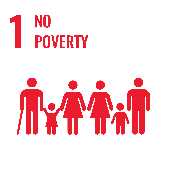 1. eesmärk: Kaotada kõikjal vaesus mis tahes kujul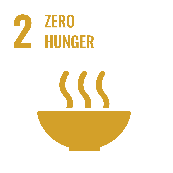 2. eesmärk. Kaotada nälg, saavutada toiduga kindlustatus ja parem toitumine ning toetada säästvat põllumajandust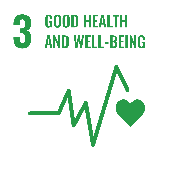 3. eesmärk. Tagada kõikidele vanuserühmadele hea tervis ja heaolu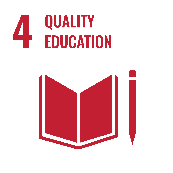 4. eesmärk. Tagada kõikidele kaasav ja õiglane kvaliteetne haridus ning elukestva õppe võimalused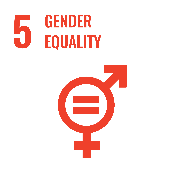 5. eesmärk. Saavutada sooline võrdõiguslikkus ning suurendada naiste ja tütarlaste mõjuvõimu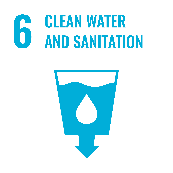 6. eesmärk. Tagada kõikidele joogivesi ja kanalisatsioon ning veevarude säästev majandamine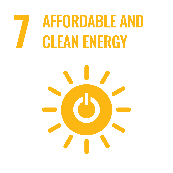 7. eesmärk. Tagada taskukohane, usaldusväärne, säästev ja kaasaegne energia kõikidele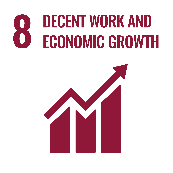 8. eesmärk. Toetada jätkusuutlikku, kaasavat ja säästvat majandusarengut ning tagada kõikidele inimestele inimväärne töö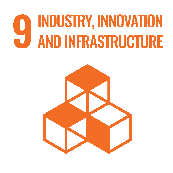 9. eesmärk. Ehitada vastupidav taristu, toetada kaasavat ja säästvat industrialiseerimist ning innovatsiooni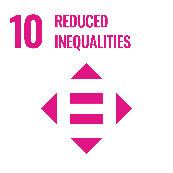 10. eesmärk. Vähendada ebavõrdsust nii riikide sees kui ka nende vahel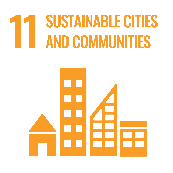 11. eesmärk. Muuta linnad ja asulad kaasavaks, turvaliseks, vastupidavaks ja säästvaks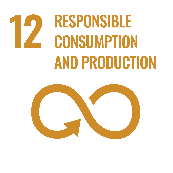 12. eesmärk. Tagada säästev tarbimine ja tootmine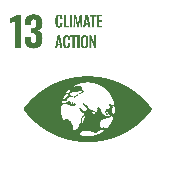 13. eesmärk. Võtta kiiresti meetmeid kliimamuutuste ja nende mõjuga võitlemiseks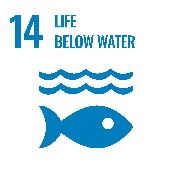 14. eesmärk. Kaitsta ja kasutada säästvalt ookeane, meresid ja mere elusressursse, et saavutada säästev areng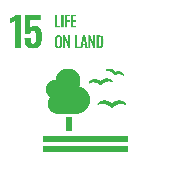 15. eesmärk. Kaitsta ja taastada maismaa ökosüsteeme ning propageerida nende säästvat kasutamist; majandada metsi säästvalt, võidelda kõrbestumisega ning peatada ja pöörata ümber pinnase halvenemine ja bioloogilise mitmekesisuse hävimine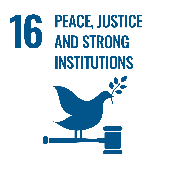 16. eesmärk. Toetada rahumeelseid ja kaasavaid ühiskondi, et saavutada säästev areng; tagada õiguskaitse kõikidele ning luua kõikidel tasanditel tõhusad, vastutustundlikud ja kaasavad institutsioonid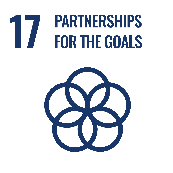 17. eesmärk. Tugevdada tegevuskava rakendamise meetodeid ja taaselustada säästva arengu alane ülemaailmne partnerlusJuhtorganisatsioon(id) ja projekti sidusrühmad  - Projekt 1 Juhtorganisatsioon(id) ja projekti sidusrühmad  - Projekt 1 Juhtorganisatsioon(id) ja projekti sidusrühmad  - Projekt 1 Juhtorganisatsioon(id) ja projekti sidusrühmad  - Projekt 1 Juhtorganisatsioon(id) ja projekti sidusrühmad  - Projekt 1 Ülevaade kaasatud organisatsioonidest  Ülevaade kaasatud organisatsioonidest  Ülevaade kaasatud organisatsioonidest  Ülevaade kaasatud organisatsioonidest  Ülevaade kaasatud organisatsioonidest  Palun kirjeldage lühidalt:• projekti elluviimisega seotud organisatsioon(id) ning nende huvi ja roll selles, eristades kavandatavat projekti juhtivat organisatsiooni ja teisi sellega seotud organisatsioone;• juhtiva(te) organisatsiooni(de) varasemad kogemused sarnaste projektide väljatöötamisel ja elluviimisel;• juhtiva organisatsiooni ja temaga seotud organisatsioonide pühendumus ja panus kavandatavasse projekti. Toetavad dokumendid käesoleva jaotise tarbeks: Kavandatava investeerimisprojekti elluviimisega seotud organisatsioonide toetuskirjad/kohustused, viited projekti elluviija poolt varasemalt realiseeritud sarnastest investeerimisprojektidest jne.Palun kirjeldage lühidalt:• projekti elluviimisega seotud organisatsioon(id) ning nende huvi ja roll selles, eristades kavandatavat projekti juhtivat organisatsiooni ja teisi sellega seotud organisatsioone;• juhtiva(te) organisatsiooni(de) varasemad kogemused sarnaste projektide väljatöötamisel ja elluviimisel;• juhtiva organisatsiooni ja temaga seotud organisatsioonide pühendumus ja panus kavandatavasse projekti. Toetavad dokumendid käesoleva jaotise tarbeks: Kavandatava investeerimisprojekti elluviimisega seotud organisatsioonide toetuskirjad/kohustused, viited projekti elluviija poolt varasemalt realiseeritud sarnastest investeerimisprojektidest jne.Palun kirjeldage lühidalt:• projekti elluviimisega seotud organisatsioon(id) ning nende huvi ja roll selles, eristades kavandatavat projekti juhtivat organisatsiooni ja teisi sellega seotud organisatsioone;• juhtiva(te) organisatsiooni(de) varasemad kogemused sarnaste projektide väljatöötamisel ja elluviimisel;• juhtiva organisatsiooni ja temaga seotud organisatsioonide pühendumus ja panus kavandatavasse projekti. Toetavad dokumendid käesoleva jaotise tarbeks: Kavandatava investeerimisprojekti elluviimisega seotud organisatsioonide toetuskirjad/kohustused, viited projekti elluviija poolt varasemalt realiseeritud sarnastest investeerimisprojektidest jne.Palun kirjeldage lühidalt:• projekti elluviimisega seotud organisatsioon(id) ning nende huvi ja roll selles, eristades kavandatavat projekti juhtivat organisatsiooni ja teisi sellega seotud organisatsioone;• juhtiva(te) organisatsiooni(de) varasemad kogemused sarnaste projektide väljatöötamisel ja elluviimisel;• juhtiva organisatsiooni ja temaga seotud organisatsioonide pühendumus ja panus kavandatavasse projekti. Toetavad dokumendid käesoleva jaotise tarbeks: Kavandatava investeerimisprojekti elluviimisega seotud organisatsioonide toetuskirjad/kohustused, viited projekti elluviija poolt varasemalt realiseeritud sarnastest investeerimisprojektidest jne.Palun kirjeldage lühidalt:• projekti elluviimisega seotud organisatsioon(id) ning nende huvi ja roll selles, eristades kavandatavat projekti juhtivat organisatsiooni ja teisi sellega seotud organisatsioone;• juhtiva(te) organisatsiooni(de) varasemad kogemused sarnaste projektide väljatöötamisel ja elluviimisel;• juhtiva organisatsiooni ja temaga seotud organisatsioonide pühendumus ja panus kavandatavasse projekti. Toetavad dokumendid käesoleva jaotise tarbeks: Kavandatava investeerimisprojekti elluviimisega seotud organisatsioonide toetuskirjad/kohustused, viited projekti elluviija poolt varasemalt realiseeritud sarnastest investeerimisprojektidest jne.Varade omand ja juhtimisstruktuur Varade omand ja juhtimisstruktuur Varade omand ja juhtimisstruktuur Varade omand ja juhtimisstruktuur Varade omand ja juhtimisstruktuur Palun kirjeldage lühidalt:• juhtorganisatsiooni(de) omandisuhe kavandatava projektiga seotud varade osas;• (õiguslikud) suhted juhtivate ja assotsieerunud organisatsioonide vahel kavandatava projekti arendamiseks ja elluviimiseks;• projekti elluviimise organisatsiooniline struktuur ja otsustusprotsessid. Selgitada kuidas otsuseid tehakse ja kes neid teeb.Vajadusel kasutage allolevat organisatsiooniskeemi, et esitada kavandatava projekti arendamise ja rakendamise juhtimis-/juhtimisstruktuur.Palun kirjeldage lühidalt:• juhtorganisatsiooni(de) omandisuhe kavandatava projektiga seotud varade osas;• (õiguslikud) suhted juhtivate ja assotsieerunud organisatsioonide vahel kavandatava projekti arendamiseks ja elluviimiseks;• projekti elluviimise organisatsiooniline struktuur ja otsustusprotsessid. Selgitada kuidas otsuseid tehakse ja kes neid teeb.Vajadusel kasutage allolevat organisatsiooniskeemi, et esitada kavandatava projekti arendamise ja rakendamise juhtimis-/juhtimisstruktuur.Palun kirjeldage lühidalt:• juhtorganisatsiooni(de) omandisuhe kavandatava projektiga seotud varade osas;• (õiguslikud) suhted juhtivate ja assotsieerunud organisatsioonide vahel kavandatava projekti arendamiseks ja elluviimiseks;• projekti elluviimise organisatsiooniline struktuur ja otsustusprotsessid. Selgitada kuidas otsuseid tehakse ja kes neid teeb.Vajadusel kasutage allolevat organisatsiooniskeemi, et esitada kavandatava projekti arendamise ja rakendamise juhtimis-/juhtimisstruktuur.Palun kirjeldage lühidalt:• juhtorganisatsiooni(de) omandisuhe kavandatava projektiga seotud varade osas;• (õiguslikud) suhted juhtivate ja assotsieerunud organisatsioonide vahel kavandatava projekti arendamiseks ja elluviimiseks;• projekti elluviimise organisatsiooniline struktuur ja otsustusprotsessid. Selgitada kuidas otsuseid tehakse ja kes neid teeb.Vajadusel kasutage allolevat organisatsiooniskeemi, et esitada kavandatava projekti arendamise ja rakendamise juhtimis-/juhtimisstruktuur.Palun kirjeldage lühidalt:• juhtorganisatsiooni(de) omandisuhe kavandatava projektiga seotud varade osas;• (õiguslikud) suhted juhtivate ja assotsieerunud organisatsioonide vahel kavandatava projekti arendamiseks ja elluviimiseks;• projekti elluviimise organisatsiooniline struktuur ja otsustusprotsessid. Selgitada kuidas otsuseid tehakse ja kes neid teeb.Vajadusel kasutage allolevat organisatsiooniskeemi, et esitada kavandatava projekti arendamise ja rakendamise juhtimis-/juhtimisstruktuur.Rahaliselt vastutava(te) üksuse(te) riskiprofiil  Rahaliselt vastutava(te) üksuse(te) riskiprofiil  Rahaliselt vastutava(te) üksuse(te) riskiprofiil  Rahaliselt vastutava(te) üksuse(te) riskiprofiil  Rahaliselt vastutava(te) üksuse(te) riskiprofiil  Esitage teave kavandatava projekti väljatöötamise ja elluviimise eest rahaliselt vastutava(te) organisatsioonide/üksuse(te) finantsriskiprofiili kohta. See võib hõlmata näiteks finantshinnangut, kavandatavaid tagatisi ja/või rahaliselt vastutavate organisatsiooni/üksuste krediidireitingut, kui see on olemas.Toetavad dokumendid käesoleva jaotise tarbeks: omavalitsuse/taotleva asutuse eelarved ja viimaste aastate raamatupidamisaruanded, tõendid projekti elluviijate krediidivõimelisuse kohta, sh näiteks omavalitsuse finantsseisundi analüüs, hinnangud kohalikule majandusele, milles vald tegutseb, riigi makromajandusliku keskkonna hinnang jne.Esitage teave kavandatava projekti väljatöötamise ja elluviimise eest rahaliselt vastutava(te) organisatsioonide/üksuse(te) finantsriskiprofiili kohta. See võib hõlmata näiteks finantshinnangut, kavandatavaid tagatisi ja/või rahaliselt vastutavate organisatsiooni/üksuste krediidireitingut, kui see on olemas.Toetavad dokumendid käesoleva jaotise tarbeks: omavalitsuse/taotleva asutuse eelarved ja viimaste aastate raamatupidamisaruanded, tõendid projekti elluviijate krediidivõimelisuse kohta, sh näiteks omavalitsuse finantsseisundi analüüs, hinnangud kohalikule majandusele, milles vald tegutseb, riigi makromajandusliku keskkonna hinnang jne.Esitage teave kavandatava projekti väljatöötamise ja elluviimise eest rahaliselt vastutava(te) organisatsioonide/üksuse(te) finantsriskiprofiili kohta. See võib hõlmata näiteks finantshinnangut, kavandatavaid tagatisi ja/või rahaliselt vastutavate organisatsiooni/üksuste krediidireitingut, kui see on olemas.Toetavad dokumendid käesoleva jaotise tarbeks: omavalitsuse/taotleva asutuse eelarved ja viimaste aastate raamatupidamisaruanded, tõendid projekti elluviijate krediidivõimelisuse kohta, sh näiteks omavalitsuse finantsseisundi analüüs, hinnangud kohalikule majandusele, milles vald tegutseb, riigi makromajandusliku keskkonna hinnang jne.Esitage teave kavandatava projekti väljatöötamise ja elluviimise eest rahaliselt vastutava(te) organisatsioonide/üksuse(te) finantsriskiprofiili kohta. See võib hõlmata näiteks finantshinnangut, kavandatavaid tagatisi ja/või rahaliselt vastutavate organisatsiooni/üksuste krediidireitingut, kui see on olemas.Toetavad dokumendid käesoleva jaotise tarbeks: omavalitsuse/taotleva asutuse eelarved ja viimaste aastate raamatupidamisaruanded, tõendid projekti elluviijate krediidivõimelisuse kohta, sh näiteks omavalitsuse finantsseisundi analüüs, hinnangud kohalikule majandusele, milles vald tegutseb, riigi makromajandusliku keskkonna hinnang jne.Esitage teave kavandatava projekti väljatöötamise ja elluviimise eest rahaliselt vastutava(te) organisatsioonide/üksuse(te) finantsriskiprofiili kohta. See võib hõlmata näiteks finantshinnangut, kavandatavaid tagatisi ja/või rahaliselt vastutavate organisatsiooni/üksuste krediidireitingut, kui see on olemas.Toetavad dokumendid käesoleva jaotise tarbeks: omavalitsuse/taotleva asutuse eelarved ja viimaste aastate raamatupidamisaruanded, tõendid projekti elluviijate krediidivõimelisuse kohta, sh näiteks omavalitsuse finantsseisundi analüüs, hinnangud kohalikule majandusele, milles vald tegutseb, riigi makromajandusliku keskkonna hinnang jne.Sidusrühmade analüüs Sidusrühmade analüüs Sidusrühmade analüüs Sidusrühmade analüüs Sidusrühmade analüüs Palun kirjeldage:• täiendavad kaasatud sidusrühmad (kodanikuühiskond, akadeemilised ringkonnad, ärivaldkonna huvirühmad jne) ja nende roll projekti edukas arendamisel ja elluviimisel;• tuvastatud sidusrühmade vajadused ja ootused kavandatava projekti suhtes;• määratletud sidusrühmade toetuse praegune tase kavandatava projekti väljatöötamisele ja elluviimisele.Toetavad dokumendid käesoleva jaotise tarbeks: aruanne kavandatava investeerimisprojekti jaoks läbiviidud sidusrühmade analüüsi tulemuste kohta, aruanne avaliku arutelu ja sidusrühmade koosolekute tulemuste kohta jne.Palun kirjeldage:• täiendavad kaasatud sidusrühmad (kodanikuühiskond, akadeemilised ringkonnad, ärivaldkonna huvirühmad jne) ja nende roll projekti edukas arendamisel ja elluviimisel;• tuvastatud sidusrühmade vajadused ja ootused kavandatava projekti suhtes;• määratletud sidusrühmade toetuse praegune tase kavandatava projekti väljatöötamisele ja elluviimisele.Toetavad dokumendid käesoleva jaotise tarbeks: aruanne kavandatava investeerimisprojekti jaoks läbiviidud sidusrühmade analüüsi tulemuste kohta, aruanne avaliku arutelu ja sidusrühmade koosolekute tulemuste kohta jne.Palun kirjeldage:• täiendavad kaasatud sidusrühmad (kodanikuühiskond, akadeemilised ringkonnad, ärivaldkonna huvirühmad jne) ja nende roll projekti edukas arendamisel ja elluviimisel;• tuvastatud sidusrühmade vajadused ja ootused kavandatava projekti suhtes;• määratletud sidusrühmade toetuse praegune tase kavandatava projekti väljatöötamisele ja elluviimisele.Toetavad dokumendid käesoleva jaotise tarbeks: aruanne kavandatava investeerimisprojekti jaoks läbiviidud sidusrühmade analüüsi tulemuste kohta, aruanne avaliku arutelu ja sidusrühmade koosolekute tulemuste kohta jne.Palun kirjeldage:• täiendavad kaasatud sidusrühmad (kodanikuühiskond, akadeemilised ringkonnad, ärivaldkonna huvirühmad jne) ja nende roll projekti edukas arendamisel ja elluviimisel;• tuvastatud sidusrühmade vajadused ja ootused kavandatava projekti suhtes;• määratletud sidusrühmade toetuse praegune tase kavandatava projekti väljatöötamisele ja elluviimisele.Toetavad dokumendid käesoleva jaotise tarbeks: aruanne kavandatava investeerimisprojekti jaoks läbiviidud sidusrühmade analüüsi tulemuste kohta, aruanne avaliku arutelu ja sidusrühmade koosolekute tulemuste kohta jne.Palun kirjeldage:• täiendavad kaasatud sidusrühmad (kodanikuühiskond, akadeemilised ringkonnad, ärivaldkonna huvirühmad jne) ja nende roll projekti edukas arendamisel ja elluviimisel;• tuvastatud sidusrühmade vajadused ja ootused kavandatava projekti suhtes;• määratletud sidusrühmade toetuse praegune tase kavandatava projekti väljatöötamisele ja elluviimisele.Toetavad dokumendid käesoleva jaotise tarbeks: aruanne kavandatava investeerimisprojekti jaoks läbiviidud sidusrühmade analüüsi tulemuste kohta, aruanne avaliku arutelu ja sidusrühmade koosolekute tulemuste kohta jne.Sidusrühmade kaasamise strateegia Sidusrühmade kaasamise strateegia Sidusrühmade kaasamise strateegia Sidusrühmade kaasamise strateegia Sidusrühmade kaasamise strateegia Kasutage allolevat tabelit, et kirjeldada kavandatud strateegiat punktis 3.1.9 loetletud sidusrühmade kaasamise edendamiseks:• Sidusrühmade tüübid võivad olla näiteks energiatarnijad, ESCOd, kohalikud ettevõtted, kodanikud, projekti elluviimise piirkonna elanikud, keskkonnarühmad, kogukonnaorganisatsioonid, ehitusettevõtted ja töövõtjad jne.• Iga sidusrühma huvi kavandatava projekti vastu saab hinnata vastavas veerus oleva skaala kaudu. Palun märkige üks kast juhuks, kui vastaval sidusrühmal on vähene huvi kavandatava projekti arendamise ja elluviimise vastu; kaks lahtrit juhul, kui asjaomasel sidusrühmal on keskmine huvi kavandatava projekti arendamise ja elluviimise vastu; ja kolm lahtrit juhuks, kui vastav sidusrühm on kavandatava projekti arendamise ja elluviimise vastu väga huvitatud.• Iga sidusrühma mõju kavandatavas projektis saab hinnata ka vastavas veerus oleva skaala kaudu. Palun märkige üks ruut juhuks, kui vastav sidusrühm mõjutab projekti tulemusi vähe; kaks lahtrit juhul, kui vastav sidusrühm mõjutab projekti tulemusi keskmiselt; ja kolm lahtrit juhuks, kui vastav sidusrühm mõjutab oluliselt projekti tulemusi.• Kaasamistegevused võivad hõlmata üldteabe ja teadlikkuse tõstmise tegevusi, küsitlusi ja uuringuid, avalikku konsultatsiooni ja huvirühmade kohtumisi, fookusgruppide korraldamist, koostöövahendite väljatöötamist, kogukonnaüritusi jne.• Kommunikatsiooni vahendid/kanalid viitavad näiteks meilisuhtlusele, telefonikõnedele ja videokonverentsidele, projekti veebilehele, sotsiaalmeediale, uudiskirjadele jne.Kasutage allolevat tabelit, et kirjeldada kavandatud strateegiat punktis 3.1.9 loetletud sidusrühmade kaasamise edendamiseks:• Sidusrühmade tüübid võivad olla näiteks energiatarnijad, ESCOd, kohalikud ettevõtted, kodanikud, projekti elluviimise piirkonna elanikud, keskkonnarühmad, kogukonnaorganisatsioonid, ehitusettevõtted ja töövõtjad jne.• Iga sidusrühma huvi kavandatava projekti vastu saab hinnata vastavas veerus oleva skaala kaudu. Palun märkige üks kast juhuks, kui vastaval sidusrühmal on vähene huvi kavandatava projekti arendamise ja elluviimise vastu; kaks lahtrit juhul, kui asjaomasel sidusrühmal on keskmine huvi kavandatava projekti arendamise ja elluviimise vastu; ja kolm lahtrit juhuks, kui vastav sidusrühm on kavandatava projekti arendamise ja elluviimise vastu väga huvitatud.• Iga sidusrühma mõju kavandatavas projektis saab hinnata ka vastavas veerus oleva skaala kaudu. Palun märkige üks ruut juhuks, kui vastav sidusrühm mõjutab projekti tulemusi vähe; kaks lahtrit juhul, kui vastav sidusrühm mõjutab projekti tulemusi keskmiselt; ja kolm lahtrit juhuks, kui vastav sidusrühm mõjutab oluliselt projekti tulemusi.• Kaasamistegevused võivad hõlmata üldteabe ja teadlikkuse tõstmise tegevusi, küsitlusi ja uuringuid, avalikku konsultatsiooni ja huvirühmade kohtumisi, fookusgruppide korraldamist, koostöövahendite väljatöötamist, kogukonnaüritusi jne.• Kommunikatsiooni vahendid/kanalid viitavad näiteks meilisuhtlusele, telefonikõnedele ja videokonverentsidele, projekti veebilehele, sotsiaalmeediale, uudiskirjadele jne.Kasutage allolevat tabelit, et kirjeldada kavandatud strateegiat punktis 3.1.9 loetletud sidusrühmade kaasamise edendamiseks:• Sidusrühmade tüübid võivad olla näiteks energiatarnijad, ESCOd, kohalikud ettevõtted, kodanikud, projekti elluviimise piirkonna elanikud, keskkonnarühmad, kogukonnaorganisatsioonid, ehitusettevõtted ja töövõtjad jne.• Iga sidusrühma huvi kavandatava projekti vastu saab hinnata vastavas veerus oleva skaala kaudu. Palun märkige üks kast juhuks, kui vastaval sidusrühmal on vähene huvi kavandatava projekti arendamise ja elluviimise vastu; kaks lahtrit juhul, kui asjaomasel sidusrühmal on keskmine huvi kavandatava projekti arendamise ja elluviimise vastu; ja kolm lahtrit juhuks, kui vastav sidusrühm on kavandatava projekti arendamise ja elluviimise vastu väga huvitatud.• Iga sidusrühma mõju kavandatavas projektis saab hinnata ka vastavas veerus oleva skaala kaudu. Palun märkige üks ruut juhuks, kui vastav sidusrühm mõjutab projekti tulemusi vähe; kaks lahtrit juhul, kui vastav sidusrühm mõjutab projekti tulemusi keskmiselt; ja kolm lahtrit juhuks, kui vastav sidusrühm mõjutab oluliselt projekti tulemusi.• Kaasamistegevused võivad hõlmata üldteabe ja teadlikkuse tõstmise tegevusi, küsitlusi ja uuringuid, avalikku konsultatsiooni ja huvirühmade kohtumisi, fookusgruppide korraldamist, koostöövahendite väljatöötamist, kogukonnaüritusi jne.• Kommunikatsiooni vahendid/kanalid viitavad näiteks meilisuhtlusele, telefonikõnedele ja videokonverentsidele, projekti veebilehele, sotsiaalmeediale, uudiskirjadele jne.Kasutage allolevat tabelit, et kirjeldada kavandatud strateegiat punktis 3.1.9 loetletud sidusrühmade kaasamise edendamiseks:• Sidusrühmade tüübid võivad olla näiteks energiatarnijad, ESCOd, kohalikud ettevõtted, kodanikud, projekti elluviimise piirkonna elanikud, keskkonnarühmad, kogukonnaorganisatsioonid, ehitusettevõtted ja töövõtjad jne.• Iga sidusrühma huvi kavandatava projekti vastu saab hinnata vastavas veerus oleva skaala kaudu. Palun märkige üks kast juhuks, kui vastaval sidusrühmal on vähene huvi kavandatava projekti arendamise ja elluviimise vastu; kaks lahtrit juhul, kui asjaomasel sidusrühmal on keskmine huvi kavandatava projekti arendamise ja elluviimise vastu; ja kolm lahtrit juhuks, kui vastav sidusrühm on kavandatava projekti arendamise ja elluviimise vastu väga huvitatud.• Iga sidusrühma mõju kavandatavas projektis saab hinnata ka vastavas veerus oleva skaala kaudu. Palun märkige üks ruut juhuks, kui vastav sidusrühm mõjutab projekti tulemusi vähe; kaks lahtrit juhul, kui vastav sidusrühm mõjutab projekti tulemusi keskmiselt; ja kolm lahtrit juhuks, kui vastav sidusrühm mõjutab oluliselt projekti tulemusi.• Kaasamistegevused võivad hõlmata üldteabe ja teadlikkuse tõstmise tegevusi, küsitlusi ja uuringuid, avalikku konsultatsiooni ja huvirühmade kohtumisi, fookusgruppide korraldamist, koostöövahendite väljatöötamist, kogukonnaüritusi jne.• Kommunikatsiooni vahendid/kanalid viitavad näiteks meilisuhtlusele, telefonikõnedele ja videokonverentsidele, projekti veebilehele, sotsiaalmeediale, uudiskirjadele jne.Kasutage allolevat tabelit, et kirjeldada kavandatud strateegiat punktis 3.1.9 loetletud sidusrühmade kaasamise edendamiseks:• Sidusrühmade tüübid võivad olla näiteks energiatarnijad, ESCOd, kohalikud ettevõtted, kodanikud, projekti elluviimise piirkonna elanikud, keskkonnarühmad, kogukonnaorganisatsioonid, ehitusettevõtted ja töövõtjad jne.• Iga sidusrühma huvi kavandatava projekti vastu saab hinnata vastavas veerus oleva skaala kaudu. Palun märkige üks kast juhuks, kui vastaval sidusrühmal on vähene huvi kavandatava projekti arendamise ja elluviimise vastu; kaks lahtrit juhul, kui asjaomasel sidusrühmal on keskmine huvi kavandatava projekti arendamise ja elluviimise vastu; ja kolm lahtrit juhuks, kui vastav sidusrühm on kavandatava projekti arendamise ja elluviimise vastu väga huvitatud.• Iga sidusrühma mõju kavandatavas projektis saab hinnata ka vastavas veerus oleva skaala kaudu. Palun märkige üks ruut juhuks, kui vastav sidusrühm mõjutab projekti tulemusi vähe; kaks lahtrit juhul, kui vastav sidusrühm mõjutab projekti tulemusi keskmiselt; ja kolm lahtrit juhuks, kui vastav sidusrühm mõjutab oluliselt projekti tulemusi.• Kaasamistegevused võivad hõlmata üldteabe ja teadlikkuse tõstmise tegevusi, küsitlusi ja uuringuid, avalikku konsultatsiooni ja huvirühmade kohtumisi, fookusgruppide korraldamist, koostöövahendite väljatöötamist, kogukonnaüritusi jne.• Kommunikatsiooni vahendid/kanalid viitavad näiteks meilisuhtlusele, telefonikõnedele ja videokonverentsidele, projekti veebilehele, sotsiaalmeediale, uudiskirjadele jne.Sidusrühma tüüp Huvi projekti osas Mõju projektile Kavandatavad kaasamise tegevused)Kommunikatsiooni vahendid/kanalid Õiguslik analüüs – Projekt 1 Kavandatava investeeringu õiguslik teostatavus Palun kirjeldage kavandatavale investeeringule kehtivaid (kohalikke, riiklikke ja potentsiaalselt rahvusvahelisi) juriidilisi nõudeid, nt. määrused, mis puudutavad:• olemasolevad investeerimisskeemid ja -tingimused;• kavandatav investeerimisviis;• üksikute investeerimisetappide struktuur ja ajakava (sealhulgas riigihanke või võlaarvestuse eeskirjad).Palun lisage investeerimiskontseptsiooni väljatöötamise käigus tehtud ettevalmistavate hinnangute ja uuringute kirjeldus projektile kehtivate juriidiliste nõuete kohta. Kui on vaja keskkonnamõju hindamist (KMH), märkige palun, kas see on juba tehtud ja millised olid selle peamised tulemused.Toetavad dokumendid käesoleva jaotise tarbeks:  Kavandatava projekti jaoks läbiviidud õiguslik analüüs, muud ettevalmistavad hinnangud ja projektile kehtivate juriidiliste nõuete uuringud, keskkonnamõju hindamine (KMH).Õiguslikud/regulatiivsed stiimulid ja takistused  Kirjeldage kõiki võimalikke õiguslikke/regulatiivseid stiimuleid ja seda, kuidas neid kavandatava projekti kasuks kasutatakse, samuti kõiki võimalikke õiguslikke/regulatiivseid takistusi ja kuidas nendega toime tulla.Majandus- ja finantsanalüüs -Projekt 1 Majandus- ja finantsanalüüs -Projekt 1 Majandus- ja finantsanalüüs -Projekt 1 Majandus- ja finantsanalüüs -Projekt 1 Majandus- ja finantsanalüüs -Projekt 1 Majandus- ja finantsanalüüs -Projekt 1 Majandus- ja finantsanalüüs -Projekt 1 Hinnangulised kulud ja tulud Hinnangulised kulud ja tulud Hinnangulised kulud ja tulud Hinnangulised kulud ja tulud Hinnangulised kulud ja tulud Hinnangulised kulud ja tulud Hinnangulised kulud ja tulud Tuginedes projekti EUCF Financial Model exceli failis tehtud hinnangutele, tehke kokkuvõte allolevates tabelites:• Eeldatav kulude kokkuhoid ja muud tulud, näidates arvnäitajad eurodes aastas ja protsentides kogutuludest.• Hinnangulised kulud kulukategooriate kaupa, eristades CAPEXi ja OPEXi, näidates OPEXi puhul eurodes aastas, CAPEXi puhul eurodes ja protsentides kogu CAPEXist või OPEXist.Tuginedes projekti EUCF Financial Model exceli failis tehtud hinnangutele, tehke kokkuvõte allolevates tabelites:• Eeldatav kulude kokkuhoid ja muud tulud, näidates arvnäitajad eurodes aastas ja protsentides kogutuludest.• Hinnangulised kulud kulukategooriate kaupa, eristades CAPEXi ja OPEXi, näidates OPEXi puhul eurodes aastas, CAPEXi puhul eurodes ja protsentides kogu CAPEXist või OPEXist.Tuginedes projekti EUCF Financial Model exceli failis tehtud hinnangutele, tehke kokkuvõte allolevates tabelites:• Eeldatav kulude kokkuhoid ja muud tulud, näidates arvnäitajad eurodes aastas ja protsentides kogutuludest.• Hinnangulised kulud kulukategooriate kaupa, eristades CAPEXi ja OPEXi, näidates OPEXi puhul eurodes aastas, CAPEXi puhul eurodes ja protsentides kogu CAPEXist või OPEXist.Tuginedes projekti EUCF Financial Model exceli failis tehtud hinnangutele, tehke kokkuvõte allolevates tabelites:• Eeldatav kulude kokkuhoid ja muud tulud, näidates arvnäitajad eurodes aastas ja protsentides kogutuludest.• Hinnangulised kulud kulukategooriate kaupa, eristades CAPEXi ja OPEXi, näidates OPEXi puhul eurodes aastas, CAPEXi puhul eurodes ja protsentides kogu CAPEXist või OPEXist.Tuginedes projekti EUCF Financial Model exceli failis tehtud hinnangutele, tehke kokkuvõte allolevates tabelites:• Eeldatav kulude kokkuhoid ja muud tulud, näidates arvnäitajad eurodes aastas ja protsentides kogutuludest.• Hinnangulised kulud kulukategooriate kaupa, eristades CAPEXi ja OPEXi, näidates OPEXi puhul eurodes aastas, CAPEXi puhul eurodes ja protsentides kogu CAPEXist või OPEXist.Tuginedes projekti EUCF Financial Model exceli failis tehtud hinnangutele, tehke kokkuvõte allolevates tabelites:• Eeldatav kulude kokkuhoid ja muud tulud, näidates arvnäitajad eurodes aastas ja protsentides kogutuludest.• Hinnangulised kulud kulukategooriate kaupa, eristades CAPEXi ja OPEXi, näidates OPEXi puhul eurodes aastas, CAPEXi puhul eurodes ja protsentides kogu CAPEXist või OPEXist.Tuginedes projekti EUCF Financial Model exceli failis tehtud hinnangutele, tehke kokkuvõte allolevates tabelites:• Eeldatav kulude kokkuhoid ja muud tulud, näidates arvnäitajad eurodes aastas ja protsentides kogutuludest.• Hinnangulised kulud kulukategooriate kaupa, eristades CAPEXi ja OPEXi, näidates OPEXi puhul eurodes aastas, CAPEXi puhul eurodes ja protsentides kogu CAPEXist või OPEXist.Tulud - Projekt 1 Tulud - Projekt 1 Tulud - Projekt 1 Tulud - Projekt 1 Tulud - Projekt 1 Tulud - Projekt 1 Tulud - Projekt 1 Müük kokku  EUR/aastas  EUR/aastas  EUR/aastas  EUR/aastas  EUR/aastas %Rendid/üürid kokku (EUR/aastas EUR/aastas EUR/aastas EUR/aastas EUR/aastas %Korduvad tulud kokku(nt. liitumised, energiamüük jne) EUR/aasatas  EUR/aasatas  EUR/aasatas  EUR/aasatas  EUR/aasatas  %KOKKU (aastas) EUR/aastas EUR/aastas EUR/aastas EUR/aastas EUR/aastas 100%CAPEX – Project 1CAPEX – Project 1CAPEX – Project 1CAPEX – Project 1CAPEX – Project 1CAPEX – Project 1CAPEX – Project 1Teostatavusuuring (Feasibility study)EUREUREUREUR%%Ehitusfaas 1 (Construction phase 1) EUREUREUREUR%%Ehitusfaas 2 (Construction phase 2) EUREUREUREUR%%…EUREUREUREUR%%KOKKU TOTALEUREUREUREUR100%100%OPEX – Project 1(Tabelisse saab lisada täiendavaid ridu, kui on ette nähtud täiendavad tegevuskulude kategooriad.)OPEX – Project 1(Tabelisse saab lisada täiendavaid ridu, kui on ette nähtud täiendavad tegevuskulude kategooriad.)OPEX – Project 1(Tabelisse saab lisada täiendavaid ridu, kui on ette nähtud täiendavad tegevuskulude kategooriad.)OPEX – Project 1(Tabelisse saab lisada täiendavaid ridu, kui on ette nähtud täiendavad tegevuskulude kategooriad.)OPEX – Project 1(Tabelisse saab lisada täiendavaid ridu, kui on ette nähtud täiendavad tegevuskulude kategooriad.)OPEX – Project 1(Tabelisse saab lisada täiendavaid ridu, kui on ette nähtud täiendavad tegevuskulude kategooriad.)OPEX – Project 1(Tabelisse saab lisada täiendavaid ridu, kui on ette nähtud täiendavad tegevuskulude kategooriad.)RentEUR/aastas  EUR/aastas  EUR/aastas  EUR/aastas  %%Palgad ja töötasud  EUR/aastas  EUR/aastas  EUR/aastas  EUR/aastas  %%Raamatupidamis- ja õigustasud EUR/aastas  EUR/aastas  EUR/aastas  EUR/aastas  %%Müügi ja turundustasud EUR/aastas   EUR/aastas   EUR/aastas   EUR/aastas  %%Kontoritarbed   EUR/aastas   EUR/aastas   EUR/aastas   EUR/aastas  %%Remont EUR/aastas  EUR/aastas  EUR/aastas  EUR/aastas  %%Kommunaalkulud  EUR/aastas  EUR/aastas  EUR/aastas  EUR/aastas  %%Müüdud kaupade kulud EUR/aastas EUR/aastas EUR/aastas EUR/aastas %%Pangatasud EUR/aastas  EUR/aastas  EUR/aastas  EUR/aastas  %%Kulud energiale EUR/aastas  EUR/aastas  EUR/aastas  EUR/aastas  %%…EUR/aastas  EUR/aastas  EUR/aastas  EUR/aastas  %%KOKKU (aasta) EUR/aEUR/aEUR/aEUR/a100%100%Finantsmõõdikud Finantsmõõdikud Finantsmõõdikud Finantsmõõdikud Finantsmõõdikud Finantsmõõdikud Finantsmõõdikud Tuginedes EUCF Financial Model Exceli failis tehtud hinnangutele, esitage allolevas tabelis kavandatava projekti jaoks arvutatud finantsmõõdikud.Tuginedes EUCF Financial Model Exceli failis tehtud hinnangutele, esitage allolevas tabelis kavandatava projekti jaoks arvutatud finantsmõõdikud.Tuginedes EUCF Financial Model Exceli failis tehtud hinnangutele, esitage allolevas tabelis kavandatava projekti jaoks arvutatud finantsmõõdikud.Tuginedes EUCF Financial Model Exceli failis tehtud hinnangutele, esitage allolevas tabelis kavandatava projekti jaoks arvutatud finantsmõõdikud.Tuginedes EUCF Financial Model Exceli failis tehtud hinnangutele, esitage allolevas tabelis kavandatava projekti jaoks arvutatud finantsmõõdikud.Tuginedes EUCF Financial Model Exceli failis tehtud hinnangutele, esitage allolevas tabelis kavandatava projekti jaoks arvutatud finantsmõõdikud.Tuginedes EUCF Financial Model Exceli failis tehtud hinnangutele, esitage allolevas tabelis kavandatava projekti jaoks arvutatud finantsmõõdikud.Vara sisemine tasuvusmäär (IRR) (Ei ole mõttekas projektide puhul, mida rahastatakse ilma omakapitalita)Vara sisemine tasuvusmäär (IRR) (Ei ole mõttekas projektide puhul, mida rahastatakse ilma omakapitalita)Vara sisemine tasuvusmäär (IRR) (Ei ole mõttekas projektide puhul, mida rahastatakse ilma omakapitalita)%%%%Projekti sisemine tasuvusmäär (IRR) Projekti sisemine tasuvusmäär (IRR) Projekti sisemine tasuvusmäär (IRR) %%%%Tasuvusaeg (Ei ole mõttekas projektide puhul, mida rahastatakse ilma omakapitalita)Tasuvusaeg (Ei ole mõttekas projektide puhul, mida rahastatakse ilma omakapitalita)Tasuvusaeg (Ei ole mõttekas projektide puhul, mida rahastatakse ilma omakapitalita)yearsyearsyearsyearsNüüdispuhasväärtus (NPV) (Ei ole mõttekas projektide puhul, mida rahastatakse tagastamatutest vahenditest)Nüüdispuhasväärtus (NPV) (Ei ole mõttekas projektide puhul, mida rahastatakse tagastamatutest vahenditest)Nüüdispuhasväärtus (NPV) (Ei ole mõttekas projektide puhul, mida rahastatakse tagastamatutest vahenditest)EUREUREUREURRahastamisviis ja rahastamisallikad Rahastamisviis ja rahastamisallikad Rahastamisviis ja rahastamisallikad Rahastamisviis ja rahastamisallikad Rahastamisviis ja rahastamisallikad Rahastamisviis ja rahastamisallikad Rahastamisviis ja rahastamisallikad Tuginedes EUCF Financial Model Excel hinnangutele, märkige kavandatava projekti eeldatav investeeringu kogumaht ja selle rahastamiseks kavandatavate rahastamisallikate osas.Koguinvesteeringu rahastamisallikates tuleb eristada tagastatavad (laenud vms) ja mittetagastatavate(toetused vms) rahastamisallikad. Tagastatavaid rahastamisallikaid puhul tuleb eristada era- ja avaliku sektori rahastamisallikad.Tuginedes EUCF Financial Model Excel hinnangutele, märkige kavandatava projekti eeldatav investeeringu kogumaht ja selle rahastamiseks kavandatavate rahastamisallikate osas.Koguinvesteeringu rahastamisallikates tuleb eristada tagastatavad (laenud vms) ja mittetagastatavate(toetused vms) rahastamisallikad. Tagastatavaid rahastamisallikaid puhul tuleb eristada era- ja avaliku sektori rahastamisallikad.Tuginedes EUCF Financial Model Excel hinnangutele, märkige kavandatava projekti eeldatav investeeringu kogumaht ja selle rahastamiseks kavandatavate rahastamisallikate osas.Koguinvesteeringu rahastamisallikates tuleb eristada tagastatavad (laenud vms) ja mittetagastatavate(toetused vms) rahastamisallikad. Tagastatavaid rahastamisallikaid puhul tuleb eristada era- ja avaliku sektori rahastamisallikad.Tuginedes EUCF Financial Model Excel hinnangutele, märkige kavandatava projekti eeldatav investeeringu kogumaht ja selle rahastamiseks kavandatavate rahastamisallikate osas.Koguinvesteeringu rahastamisallikates tuleb eristada tagastatavad (laenud vms) ja mittetagastatavate(toetused vms) rahastamisallikad. Tagastatavaid rahastamisallikaid puhul tuleb eristada era- ja avaliku sektori rahastamisallikad.Tuginedes EUCF Financial Model Excel hinnangutele, märkige kavandatava projekti eeldatav investeeringu kogumaht ja selle rahastamiseks kavandatavate rahastamisallikate osas.Koguinvesteeringu rahastamisallikates tuleb eristada tagastatavad (laenud vms) ja mittetagastatavate(toetused vms) rahastamisallikad. Tagastatavaid rahastamisallikaid puhul tuleb eristada era- ja avaliku sektori rahastamisallikad.Tuginedes EUCF Financial Model Excel hinnangutele, märkige kavandatava projekti eeldatav investeeringu kogumaht ja selle rahastamiseks kavandatavate rahastamisallikate osas.Koguinvesteeringu rahastamisallikates tuleb eristada tagastatavad (laenud vms) ja mittetagastatavate(toetused vms) rahastamisallikad. Tagastatavaid rahastamisallikaid puhul tuleb eristada era- ja avaliku sektori rahastamisallikad.Tuginedes EUCF Financial Model Excel hinnangutele, märkige kavandatava projekti eeldatav investeeringu kogumaht ja selle rahastamiseks kavandatavate rahastamisallikate osas.Koguinvesteeringu rahastamisallikates tuleb eristada tagastatavad (laenud vms) ja mittetagastatavate(toetused vms) rahastamisallikad. Tagastatavaid rahastamisallikaid puhul tuleb eristada era- ja avaliku sektori rahastamisallikad.Kogu investeeringu maht - Projekt 1 Kogu investeeringu maht - Projekt 1 EUREUR100%100%100%Mittetagastatavad vahendid (toetused vms)Mittetagastatavad vahendid (toetused vms)EUREUR%  kogu investeeringu mahust  %  kogu investeeringu mahust  %  kogu investeeringu mahust  Omavlitsuse subsiidiumid ja toetused Omavlitsuse subsiidiumid ja toetused EUREUR% kõigist mitte-tagastatavatest vahenditest)% kõigist mitte-tagastatavatest vahenditest)% kõigist mitte-tagastatavatest vahenditest)Riiklikud subsiidiumid ja toetusedRiiklikud subsiidiumid ja toetusedEUREUR% kõigist mitte-tagastatavatest vahenditest % kõigist mitte-tagastatavatest vahenditest % kõigist mitte-tagastatavatest vahenditest Euroopa Liidu jm Euroopa institutasioonide subsiidiumid/toetused Euroopa Liidu jm Euroopa institutasioonide subsiidiumid/toetused EUREUR% kõigist mitte-tagastatavatest vahenditest % kõigist mitte-tagastatavatest vahenditest % kõigist mitte-tagastatavatest vahenditest Omavalitsuse omavahendid Omavalitsuse omavahendid EUREUR% kõigist mitte-tagastatavatest vahenditest % kõigist mitte-tagastatavatest vahenditest % kõigist mitte-tagastatavatest vahenditest Muud vahendid (palun täpsustage allpool)Muud vahendid (palun täpsustage allpool)EUREUR% kõigist mitte-tagastatavatest vahenditest % kõigist mitte-tagastatavatest vahenditest % kõigist mitte-tagastatavatest vahenditest Muud mitte-tagastatavad vahendid: ……………………………………………………………………..Muud mitte-tagastatavad vahendid: ……………………………………………………………………..Muud mitte-tagastatavad vahendid: ……………………………………………………………………..Muud mitte-tagastatavad vahendid: ……………………………………………………………………..Muud mitte-tagastatavad vahendid: ……………………………………………………………………..Muud mitte-tagastatavad vahendid: ……………………………………………………………………..Muud mitte-tagastatavad vahendid: ……………………………………………………………………..Muud mitte-tagastatavad vahendid: ……………………………………………………………………..Tagastatavad finantsvahendid (laenud vms)Tagastatavad finantsvahendid (laenud vms)EUREUR% kogu investeeringust% kogu investeeringust% kogu investeeringustEraõiguslike allikate tagastatavad vahedid Eraõiguslike allikate tagastatavad vahedid EUREUR% kogu  tagastatavatest vahenditest% kogu  tagastatavatest vahenditest% kogu  tagastatavatest vahenditestKommertspangad(Laen või võlgnevus EUCF finantsmudeli Excelis)Kommertspangad(Laen või võlgnevus EUCF finantsmudeli Excelis)EUREUR% kõigist erasektori tagastatavatest vahenditest% kõigist erasektori tagastatavatest vahenditest% kõigist erasektori tagastatavatest vahenditestInvesteerimisfondid/institutsionaalsed investeringud(Omakapital või osalus EUCF finantsmudelil Excelis)Investeerimisfondid/institutsionaalsed investeringud(Omakapital või osalus EUCF finantsmudelil Excelis)EUREUR% kõigist erasektori tagastatavatest vahenditest% kõigist erasektori tagastatavatest vahenditest% kõigist erasektori tagastatavatest vahenditestErainvestorid/ rahastajad (sh kodanikud) (Omakapital EUCF-i finantsmudelis Excel)Erainvestorid/ rahastajad (sh kodanikud) (Omakapital EUCF-i finantsmudelis Excel)EUREUR% kõigist erasektori tagastatavatest vahenditest% kõigist erasektori tagastatavatest vahenditest% kõigist erasektori tagastatavatest vahenditestMuud (palun selgita allpool)Muud (palun selgita allpool)EUREUR% kõigist erasektori tagastatavatest vahenditest% kõigist erasektori tagastatavatest vahenditest% kõigist erasektori tagastatavatest vahenditestMuud tagastatavad erasektori rahastamisallikad: …………………………………………………………Muud tagastatavad erasektori rahastamisallikad: …………………………………………………………Muud tagastatavad erasektori rahastamisallikad: …………………………………………………………Muud tagastatavad erasektori rahastamisallikad: …………………………………………………………Muud tagastatavad erasektori rahastamisallikad: …………………………………………………………Muud tagastatavad erasektori rahastamisallikad: …………………………………………………………Muud tagastatavad erasektori rahastamisallikad: …………………………………………………………Muud tagastatavad erasektori rahastamisallikad: …………………………………………………………Avalikusektori tagastatavad vahendidAvalikusektori tagastatavad vahendidEUREUR% kogu tagastatavatest vahenditest% kogu tagastatavatest vahenditest% kogu tagastatavatest vahenditestRiiklikud/piirkondlikud arengupangad (Laen EUCF-i finantsmudelis Excel)Riiklikud/piirkondlikud arengupangad (Laen EUCF-i finantsmudelis Excel)EUREUR% kogu avalikest tagastatavatest vahenditest% kogu avalikest tagastatavatest vahenditest% kogu avalikest tagastatavatest vahenditestMitmepoolsed pangad/ rahvusvahelised finantsasutused (Laen EUCF-i finantsmudelis Excel)Mitmepoolsed pangad/ rahvusvahelised finantsasutused (Laen EUCF-i finantsmudelis Excel)EUREUR% kogu avalikest tagastatavatest vahenditest% kogu avalikest tagastatavatest vahenditest% kogu avalikest tagastatavatest vahenditestMuud (palun selgita allpool)Muud (palun selgita allpool)EUREUR% kogu avalikest tagastatavatest vahenditest% kogu avalikest tagastatavatest vahenditest% kogu avalikest tagastatavatest vahenditestMuud tagastatavad avaliku sektori rahastamisallikad:…………………………………………………………Muud tagastatavad avaliku sektori rahastamisallikad:…………………………………………………………Muud tagastatavad avaliku sektori rahastamisallikad:…………………………………………………………Muud tagastatavad avaliku sektori rahastamisallikad:…………………………………………………………Muud tagastatavad avaliku sektori rahastamisallikad:…………………………………………………………Muud tagastatavad avaliku sektori rahastamisallikad:…………………………………………………………Muud tagastatavad avaliku sektori rahastamisallikad:…………………………………………………………Investeeringute teekaart -Projekt 1 Investeeringute teekaart -Projekt 1 Investeeringute teekaart -Projekt 1 Investeeringute teekaart -Projekt 1 Investeeringute teekaart -Projekt 1 Investeeringute teekaart -Projekt 1 Investeeringute teekaart -Projekt 1 Palun kasutage allolevat tabelit, et tutvustada kavandatud investeeringute hetkeseisu, samme kavandatud projekti käivitamiseks ja  elluviimiseks.• Veerus investeeringu etapp viitab toetuse saaja poolt planeeritavatele tegevustele kavandatavate investeeringute käivitamiseks ja kavandatava investeerimisprojekti elluviimiseks (nt planeerimine, kasutuselevõtt, ehitamine jne). Iga planeeritud investeerimisetappi saab täpsemalt kirjeldada veerus “Investeeringu sammu kirjeldus”.Toetavad dokumendid käesoleva jaotise tarbeks: Gantti diagramm, edasised dokumendid arenduse ja rakendamise planeerimise kohtaPalun kasutage allolevat tabelit, et tutvustada kavandatud investeeringute hetkeseisu, samme kavandatud projekti käivitamiseks ja  elluviimiseks.• Veerus investeeringu etapp viitab toetuse saaja poolt planeeritavatele tegevustele kavandatavate investeeringute käivitamiseks ja kavandatava investeerimisprojekti elluviimiseks (nt planeerimine, kasutuselevõtt, ehitamine jne). Iga planeeritud investeerimisetappi saab täpsemalt kirjeldada veerus “Investeeringu sammu kirjeldus”.Toetavad dokumendid käesoleva jaotise tarbeks: Gantti diagramm, edasised dokumendid arenduse ja rakendamise planeerimise kohtaPalun kasutage allolevat tabelit, et tutvustada kavandatud investeeringute hetkeseisu, samme kavandatud projekti käivitamiseks ja  elluviimiseks.• Veerus investeeringu etapp viitab toetuse saaja poolt planeeritavatele tegevustele kavandatavate investeeringute käivitamiseks ja kavandatava investeerimisprojekti elluviimiseks (nt planeerimine, kasutuselevõtt, ehitamine jne). Iga planeeritud investeerimisetappi saab täpsemalt kirjeldada veerus “Investeeringu sammu kirjeldus”.Toetavad dokumendid käesoleva jaotise tarbeks: Gantti diagramm, edasised dokumendid arenduse ja rakendamise planeerimise kohtaPalun kasutage allolevat tabelit, et tutvustada kavandatud investeeringute hetkeseisu, samme kavandatud projekti käivitamiseks ja  elluviimiseks.• Veerus investeeringu etapp viitab toetuse saaja poolt planeeritavatele tegevustele kavandatavate investeeringute käivitamiseks ja kavandatava investeerimisprojekti elluviimiseks (nt planeerimine, kasutuselevõtt, ehitamine jne). Iga planeeritud investeerimisetappi saab täpsemalt kirjeldada veerus “Investeeringu sammu kirjeldus”.Toetavad dokumendid käesoleva jaotise tarbeks: Gantti diagramm, edasised dokumendid arenduse ja rakendamise planeerimise kohtaPalun kasutage allolevat tabelit, et tutvustada kavandatud investeeringute hetkeseisu, samme kavandatud projekti käivitamiseks ja  elluviimiseks.• Veerus investeeringu etapp viitab toetuse saaja poolt planeeritavatele tegevustele kavandatavate investeeringute käivitamiseks ja kavandatava investeerimisprojekti elluviimiseks (nt planeerimine, kasutuselevõtt, ehitamine jne). Iga planeeritud investeerimisetappi saab täpsemalt kirjeldada veerus “Investeeringu sammu kirjeldus”.Toetavad dokumendid käesoleva jaotise tarbeks: Gantti diagramm, edasised dokumendid arenduse ja rakendamise planeerimise kohtaPalun kasutage allolevat tabelit, et tutvustada kavandatud investeeringute hetkeseisu, samme kavandatud projekti käivitamiseks ja  elluviimiseks.• Veerus investeeringu etapp viitab toetuse saaja poolt planeeritavatele tegevustele kavandatavate investeeringute käivitamiseks ja kavandatava investeerimisprojekti elluviimiseks (nt planeerimine, kasutuselevõtt, ehitamine jne). Iga planeeritud investeerimisetappi saab täpsemalt kirjeldada veerus “Investeeringu sammu kirjeldus”.Toetavad dokumendid käesoleva jaotise tarbeks: Gantti diagramm, edasised dokumendid arenduse ja rakendamise planeerimise kohtaPalun kasutage allolevat tabelit, et tutvustada kavandatud investeeringute hetkeseisu, samme kavandatud projekti käivitamiseks ja  elluviimiseks.• Veerus investeeringu etapp viitab toetuse saaja poolt planeeritavatele tegevustele kavandatavate investeeringute käivitamiseks ja kavandatava investeerimisprojekti elluviimiseks (nt planeerimine, kasutuselevõtt, ehitamine jne). Iga planeeritud investeerimisetappi saab täpsemalt kirjeldada veerus “Investeeringu sammu kirjeldus”.Toetavad dokumendid käesoleva jaotise tarbeks: Gantti diagramm, edasised dokumendid arenduse ja rakendamise planeerimise kohta#Investeeringu etapp Kavandatava investeeringu etapi kirjeldus Planeeritav algus kuupäevPlaneeritav lõpu kuupäevPeamine tulemusVastutav täitja 12345678…Investeerimiskava lisade nimekiri Investeerimiskava lisade nimekiri Tooge allolevas tabelis välja koos investeeringuplaaniga esitatavad lisad, mis toetavad igas jaotises esitatud teavet.Kui kavandatavale investeeringuplaanile kehtivad erinevad projektid, siis palun lisa nimetusse märkida vastav projekt, millele dokument viitab.Võimalikud tõendavad dokumendid, mida saab esitada, on loetletud iga jaotise nõuetes.Tooge allolevas tabelis välja koos investeeringuplaaniga esitatavad lisad, mis toetavad igas jaotises esitatud teavet.Kui kavandatavale investeeringuplaanile kehtivad erinevad projektid, siis palun lisa nimetusse märkida vastav projekt, millele dokument viitab.Võimalikud tõendavad dokumendid, mida saab esitada, on loetletud iga jaotise nõuetes.Investeeringuplaani üldine taust, kontekst ja põhjendus ……Planeeritud tehnilised meetmed……Turuanalüüs ja barjäärid……Investeeringuplaani oodatavad mõjud……Kavandatavate meetmete kirjeldus……Ülevaade kaasatud organisatsioonidest……Rahaliselt vastutava(te) üksuse(te) riskiprofiil  ……Sidusrühmade analüüs ……Kavandatava investeeringu õiguslik analüüs……Majandus- ja finantsanalüüs……Investeeringute teekaart……